ESTUDO PRELIMINAREquipe de planejamento da contratação:DIRETRIZES GERAISNormativos que disciplinam os serviços a serem contratados, de acordo com a sua natureza:Constituição Federal de 1988;Decreto no 10.024/2019 (Regulamenta a licitação, na modalidade pregão, na forma eletrônica, para a aquisição de bens e a contratação de serviços comuns, incluídos os serviços comuns de engenharia, e dispõe sobre o uso da dispensa eletrônica, no âmbito da Administração Pública Federal);Instrução Normativa no 05/2017- MPOG (Dispõe sobre as regras e diretrizes do procedimento de contratação de serviços sob o regime de execução indireta no âmbito da Administração Pública Federal Direta, Autárquica e Fundacional);Instrução Normativa no 01/2019 – Ministério da Economia/Secretaria Especial de Desburocratização, Gestão e Governo Digital/Secretaria de Governo Digital; (Dispõe sobre o processo de contratação de soluções de Tecnologia da Informação e Comunicação - TIC pelos órgãos e entidades integrantes do Sistema de Administração dos Recursos de Tecnologia da Informação - SISP do Poder Executivo Federal.);Lei n.o 9.472, de 16 de julho de 1997, Lei Geral de Telecomunicações – LGT;Decreto n.o 6.654, de 20 de novembro de 2008, que aprova o Plano Geral de Outorgas de Serviço de Telecomunicações prestado no regime público;Resolução n.o 73 da Anatel, de 25 de novembro de 1998, que regulamenta os Serviços de Telecomunicações;Resolução n.o 84 da Anatel, de 30 de dezembro de 1998, que regulamenta a Administração de Recursos de Numeração;Resolução n.o 242 da Anatel, de 30 de novembro de 2000, que regulamenta a Certificação e Homologação de Produtos para Telecomunicações;Resolução n.o 460 da Anatel, de 19 de março de 2007, que regulamenta as condições para a implementação da portabilidade de código de acesso;Resolução n.o 477 da Anatel, de 07 de agosto de 2007, que regulamenta o Serviço Móvel Pessoal – SMP.Analise da contratação anterior e série histórica, visando identificar as inconsistências ocorridas nas fases de planejamento da Contratação, Seleção do Fornecedor e Gestão do Contrato, com a finalidade de prevenir a ocorrência dessas nos ulteriores Termos de Referências ou Projetos Básicos:Não houve inconsistências ocorridas na contratação anterior que enseje melhorias.Classificção de sigilo nos termos da Lei nº 12.527, de 18 de novembro de 2011.A solução a contratar não se enquadra na referida Lei pois não envolve informação. Trata-se de solução de comunicação de voz, não incluindo nenhum banco de dados com informações que ensejariam a gestão e classificação de acesso a elas.DIRETRIZES ESPECÍFICASPara a Identificação da necessidade da contratação:A necessidade do serviço está presente em diversas áreas do Conselho. Segue abaixo descrição das necessidades por área.Referência aos instrumentos de planejamento do órgão:A contratação dos serviços está alinhada ao planejamento do órgão, conforme tabela abaixo, por áreaPolítica pública a que esteja vinculada ou a ser instituída pela contrataçãoNão há vínculo com nenhuma política público, pois a solução não visa solucionar ou contribuir para a implementação de política pública. Trata-se de requerimento interno do CAU/RJ, que atende às ações do Planejamento Estratégico citadas pelas áreas demandantes.Requisitos:Do ServiçoDa Área DemandanteDa Área TécnicaClassificação da natureza de serviços, caso aplicávelO serviço a ser contratado é de natureza continuada, pois a demanda por conectividade móvel é contínua no CAU/RJ para atendimento itinerante,comunicação do Presidente, atendimento via whatsapp e fiscalização.Critérios e Práticas de SustentabilidadeNão há risco ambiental direto que incite a previsão de cláusulas vinculantes de sustentabilidade. Não obstante, a prestadora de serviço tem que se atentar para as obrigações previstas em lei e às fiscalizações pelos órgãos competentes.Duração Inicial do Contrato12 meses, renovável em até mais 4 anosTransição contratualRealizar a portabilidade numérica das seguinte linhas:Linha	Finalidade21-97165-8722	Dados21-97124-0151	Dados21-97277-8992	Dados21-97212-8993	Dados21-99511-9678	Dados21-96707-5207	Telefonia21-96731-7536	Telefonia21-99849-6311	Telefonia21-99856-5746	Telefonia21-99973-3597	Telefonia21-99857-9615	Telefonia21-96700-3353	Telefonia21-97202-0204	TelefoniaAvaliação do nível de concorrência do mercadoAs empresas que fornecem serviço de telefonia móvel no Estado do Rio de Janeiro são:ClaroVivo TIM OINEXTELOs requisitos aqui elencados descrevem serviço padrão de telefonia móvel, não havendo qualquer requisito que elimine algum prestador de serviço.Estimativa das quantidades:A estimativa de quantidades de linhas é dada pelas áreas demandantes, através do Documento de Formalização de Demanda.Quantidade de chips para	8	5tablet/modemA estimativa da franquia de consumo de acesso à Internet por aparelhos Smartphone é de 15 GB por aparelho, tendo em conta não só a análise histórica da tabela abaixo, cuja média é de 11,83, mas também o aumento de consumo provável com a introdução da tecnologia 5G ao longo do período de execução contratual.Franquia de consumo de Internet por Smartphones contratada: 15 GBA estimativa da franquia de dados é dada pelo histórico de uso , com exceção da estimativa da franquia de dados destinada à Assessoria de Comunicação, em virtude do uso fora do padrão (streaming de vídeo em eventos externos). Acrescenta-se uma folga para considerar futura adoção da tecnologia 5G, que viabilizará maior consumo de dados.Franquia de consumo de Internet por tablets e modems contratada: 15 GBA estimativa de minutos para as diversas modalidades de ligações telefônicas é dada a partir de análise histórica ao longo de um ano. A operadora não disponibiliza histórico maior, e julgamos não ter grande impacto.Não há necessidade de materiais específicos.Memórias de Cálculo Ver Anexo ILevantamento de mercado e justificativa da escolha do tipo e solução a contratar:O mercado oferece uma única tecnologia para atender a comunicação móvel, qual seja, a utilização de comunicação via redes 4G móveis.Justificativa da escolha pela soluçãoSó há uma única tecnologia para atender a comunicação móvel, a saber, comunicação via redes 4G móveis.Não há necessidade de audiência pública pois não há alternativas para a solução desejada, e a única alternativa existente, comunicação via redes 4G é de amplo domínio de conhecimento da área de TI CAU/RJ e, de forma mais ampla, da população brasileira. Trata-se da aquisição de um serviço genérico, uniforme e de larga escala, o mesmo oferecido em massa para a população brasileira, diferenciando-se apenas dos serviços domésticos nas particularidades jurídicas de contratos com órgãos governamentaisEstimativa de preços e/ou preços referenciais:Empresa	Valor Voz	Valor Dados	TotalEmpresa 1	R$ 12,600.00	R$ 6,720.00	R$ 19,320.00Empresa 2	R$ 17,829.96	R$ 7,060.92	R$ 24,890.88Empresa 3	R$ 11,700.00	R$ 16,644.00	R$ 28,344.00Banco de Preços	R$ 21,239.40	R$ 8,617.56	R$ 29,856.96Média	R$ 25,602.96Descrição da solução como um todoAquisição de linhas de comunicação 4G para atender os requisitos de mobilidade de voz e dados.Parcelamento da SoluçãoNão se aplica, pois trata-se de serviço indivisível, qual seja, um único serviço: telefonia móvel.Demonstrativo dos resultados pretendidos em termos de economicidade e de melhor aproveitamento dos recursos humanos, materiais ou financeiros disponíveis;Conforme descrito pelas Áreas Demandantes em referência às ações do Planejamento Estratégico.Providências para a adequação do ambiente do órgão;Não se aplica, pois o serviço contratado não depende de instalação de equipamentos nas dependências do CAU/RJDeclaração da viabilidade ou não da contrataçãoDiante de todo exposto, esta Equipe de Planejamento declara viável a contratação de Pessoa Jurídica especializada para a prestação de serviços continuados de TELEFONIA E INTERNET MÓVEIS.Identificação dos servidores que participarão da fiscalização do contrato, os quais poderão ser convidados a participar do Planejamento da Contratação.Gustavo Adolfo de Araújo Gomes Lapido Loureiro será o servidor responsável pela fiscalização do contrato do objeto em tela, podendo vir a ser substituído, em sua ausência, pelo servidor designado, por Portaria, para substitui-lo em suas atividades de Supervisor de TI.ANEXO I – Memórias de Cálculo obtidas através de coleta das informações constantes nas faturas.Período (Vencimento)LigaçõesLLanterioreLigações Locais –LL –Ligações de LongaLigações de LongaAcesso a CaixaMAPA DE RISCOSEquipe de Planejamento da Contratação de serviços continuados de TELEFONIA E INTERNET MÓVEISCONSELHO DE ARQUITETURA E URBANISMO DO RIO DE JANEIRO – CAU/RJ PREGÃO ELETRÔNICO Nº 001/2021(Processo Administrativo n°. 1141972/2020)Torna-se público que o Conselho de Arquitetura e Urbanismo do Rio de Janeiro – CAU/RJ, por meio do seu Presidente, sediado na Avenida República do Chile, 230 – 23° andar, Centro, Rio de Janeiro/RJ, realizará licitação na modalidade PREGÃO, na forma ELETRÔNICA, com critério de julgamento MENOR PREÇO GLOBAL sob a forma de execução indireta, nos termos da Lei nº 10.520, de 17 de julho de 2002, do Decreto nº 10.024, de 20 de setembro de 2019, do Decreto 9.507, de 21 de setembro de 2018, do Decreto nº 7.746, de 05 de junho de 2012,das Instruções Normativas SEGES/MP nº 05, de 26 de maio de 2017 e nº 03, de 26 de abril de 2018 e da Instrução Normativa SLTI/MP nº 01, de 19 de janeiro de 2010, da Lei Complementar n° 123, de 14 de dezembro de 2006, do Decreto n° 8.538, de 06 de outubro de 2015, aplicando-se, subsidiariamente, a Lei nº 8.666, de 21 de junho de 1993 e as exigências estabelecidas neste Edital. Data da sessão: 06/12/2021 Horário:10:00 Local: Portal de Compras do Governo Federal – www.comprasgovernamentais.gov.br DO OBJETOO objeto da presente licitação é a escolha da proposta mais vantajosa para a contratação de serviços de telefonia móvel, conforme condições, quantidades e exigências estabelecidas neste Edital e seus anexos. A licitação será realizada em único grupo. O critério  de julgamento adotado será o menor preço global, observadas as exigências contidas neste Edital e seus Anexos quanto às especificações do objeto. DOS RECURSOS ORÇAMENTÁRIOSAs despesas para atender a esta licitação estão programadas em dotação orçamentária própria pelas contas abaixo previstas no orçamento do CAU/RJ para o exercício de 2021. 6.2.2.1.1.01.04.04.020 Despesas com Telecomunicações DO CREDENCIAMENTOO Credenciamento é o nível básico do registro cadastral no SICAF, que permite a participação dos interessados na modalidade licitatória Pregão, em sua forma eletrônica. O cadastro no SICAF deverá ser feito no Portal de Compras do Governo Federal, no sítio www.comprasgovernamentais.gov.br, por meio de certificado digital conferido pela Infraestrutura de Chaves Públicas Brasileira – ICP Brasil. O credenciamento junto ao provedor do sistema implica a responsabilidade do licitante ou de seu representante legal e a presunção de sua capacidade técnica para realização das transações inerentes a este Pregão. O licitante responsabiliza-se exclusiva e formalmente pelas transações efetuadas em seu nome, assume como firmes e verdadeiras suas propostas e seus lances, inclusive os atos praticados diretamente ou por seu representante, excluída a responsabilidade do provedor do sistema ou do órgão ou entidade promotora da licitação por eventuais danos decorrentes de uso indevido das credenciais de acesso, ainda que por terceiros É de responsabilidade do cadastrado conferir a exatidão dos seus dados cadastrais no SICAF e mantê -los atualizados junto aos órgãos responsáveis pela informação, devendo proceder, imediatamente, à correção ou à alteração dos registros tão logo identifique incorreção ou aqueles se tornem desatualizados. 3.5.1.A não observância do disposto no subitem anterior poderá ensejar desclassificação no momento da habilitação DA PARTICIPAÇÃO NO PREGÃO.Poderão participar deste Pregão interessados cujo ramo de atividade seja compatível com o objeto desta licitação, e que estejam com Credenciamento regular no Sistema de Cadastramento Unificado de Fornecedores – SICAF, conforme disposto no art. 9º da IN SEGES/MP nº 3, de 2018. 4.1.1.Os licitantes deverão utilizar o certificado digital para acesso ao Sistema 4.2.Não poderão participar desta licitação os interessados: proibidos de participar de licitações e celebrar contratos administrativos, na forma da legislação vigente; que não atendam às condições deste Edital e seu(s) anexo(s); estrangeiros que não tenham representação legal no Brasil com poderes expressos para receber citação e responder administrativa ou judicialmente; que se enquadrem nas vedações previstas no artigo 9º da  Lei nº 8.666, de 1993; que estejam sob falência, concurso de credores ou insolvência, em processo de dissolução ou liquidação; entidades empresariais que estejam reunidas em consórcio; organizações da Sociedade Civil de Interesse Público - OSCIP, atuando nessa condição (Acórdão nº 746/2014-TCU-Plenário); instituições sem fins lucrativos (parágrafo único do art. 12 da Instrução Normativa/SEGES nº 05/2017) É admissível a participação de organizações sociais, qualificadas na forma dos arts. 5º a 7º da Lei 9.637/1998, desde que os serviços objeto desta licitação se insiram entre as atividades previstas no contrato de gestão firmado entre o Poder Público e a organização social (Acórdão nº 1.406/2017-TCU-Plenário), mediante apresentação do Contrato de Gestão e dos respectivos atos constitutivos. Sociedades cooperativas, considerando a vedação contida no art. 10 da Instrução Normativa SEGES/MP nº 5, de 2017. Nos termos do art. 5º do Decreto nº 9.507, de 2018, é vedada a contratação de pessoa jurídica na qual haja administrador ou sócio com poder de direção, familiar de: detentor de cargo em comissão ou função de confiança que atue na área responsável pela demanda ou contratação; ou de autoridade hierarquicamente superior no âmbito do órgão contratante. Para os fins do disposto neste item, considera-se familiar o cônjuge, o companheiro ou o parente em linha reta ou colateral, por consanguinidade ou afinidade, até o terceiro grau (Súmula Vinculante/STF nº 13, art. 5º, inciso V, da Lei nº 12.813, de 16 de maio de 2013 e art. 2º, inciso III, do Decreto n. º 7.203, de 04 de junho de 2010); Nos termos do art. 7° do Decreto n° 7.203, de 2010, é vedada, ainda, a utilização, na execução dos serviços contratados, de empregado da futura Contratada que seja familiar de agente público ocupante de cargo em comissão ou função de confiança neste órgão contratante. Como condição para participação no Pregão, o licitante assinalará “sim” ou “não” em campo próprio do sistema eletrônico, relativo às seguintes declarações: que cumpre os requisitos estabelecidos no artigo 3° da Lei Complementar nº 123, de 2006, estando apto a usufruir do tratamento favorecido estabelecido em seus arts. 42 a 49. que está ciente e concorda com as condições contidas no Edital e seus anexos; que cumpre os requisitos para a habilitação definidos no Edital e que a proposta apresentada está em conformidade com as exigências editalícias; que inexistem fatos impeditivos para sua habilitação no certame, ciente da obrigatoriedade de declarar ocorrências posteriores; que não emprega menor de 18 anos em trabalho noturno, perigoso ou insalubre e não emprega menor de 16 anos, salvo menor, a partir de 14 anos, na condição de aprendiz, nos termos do artigo 7°, XXXIII, da Constituição; que a proposta foi elaborada de forma independente, nos termos da Instrução Normativa SLTI/MP nº 2, de 16 de setembro de 2009. que não possui, em sua cadeia produtiva, empregados executando trabalho degradante ou forçado, observando o disposto nos incisos III e IV do art. 1º e no inciso III do art. 5º da Constituição Federal; que os serviços são prestados por empresas que comprovem cumprimento de reserva de cargos prevista em lei para pessoa com deficiência ou para reabilitado da Previdência Social e que atendam às regras de acessibilidade previstas na legislação, conforme disposto no art. 93 da Lei nº 8.213, de 24 de julho de 1991. A declaração falsa relativa ao cumprimento de qualquer condição sujeitará o licitante às sanções previstas em lei e neste Edital. DA APRESENTAÇÃO DA PROPOSTA E DOS DOCUMENTOS DE HABILITAÇÃOOs licitantes encaminharão, exclusivamente por meio do sistema, concomitantemente com os documentos de habilitação exigidos no edital, proposta com a descrição do objeto ofertado e o preço, até a data e o horário estabelecidos para abertura da sessão pública, quando, então, encerrar-se-á automaticamente a etapa de envio dessa documentação O envio da proposta, acompanhada dos documentos de habilitação exigidos neste Edital, ocorrerá por meio de chave de acesso e senha. Os licitantes poderão deixar de apresentar os documentos de habilitação que constem do SICAF, assegurado aos demais licitantes o direito de acesso aos dados constantes dos sistemas. As Microempresas e Empresas de Pequeno Porte deverão encaminhar a documentaçã o de habilitação, ainda que haja alguma restrição de regularidade fiscal e trabalhista, nos termos do art. 43, § 1º da LC nº 123, de 2006. Incumbirá ao licitante acompanhar as operações no sistema eletrônico durante a sessão pública do Pregão, ficando responsável pelo ônus decorrente da perda de negócios, diante da inobservância de quaisquer mensagens emitidas pelo sistema ou de sua desconexão. Até a abertura da sessão pública, os licitantes poderão retirar ou substituir a proposta e os documentos de habilitação anteriormente inseridos no sistema Não será estabelecida, nessa etapa do certame, ordem de classificação entre as propostas apresentadas, o que somente ocorrerá após a realização dos procedimentos de negociação e julgamento da proposta. Os documentos que compõem a proposta e a habilitação do licitante melhor classificado somente serão disponibilizados para avaliação do pregoeiro e para acesso público após o encerramento do envio de lances. DO PREENCHIMENTO DA PROPOSTAO licitante deverá enviar sua proposta mediante o preenchimento, no sistema eletrônico, dos seguintes campos: 6.1.1 Descrição do objeto, contendo as informações similares à especificação do Termo de Referência bem como o valor unitário e total. Todas as especificações do objeto contidas na proposta vinculam a Contratada. Nos valores propostos estarão inclusos todos os custos operacionais, encargos previdenciários, trabalhistas, tributários, comerciais e quaisquer outros que incidam direta ou indiretamente na prestação dos serviços, apurados mediante o preenchimento do modelo de Planilha de Custos e Formação de Preços, conforme anexo deste Edital; A Contratada deverá arcar com o ônus decorrente de eventual equívoco no dimensionamento dos quantitativos de sua proposta, inclusive quanto aos custos variáveis decorrentes de fatores futuros e incertos, tais como os valores providos com o quantitativo de vale transporte, devendo complementá-los, caso o previsto inicialmente em sua proposta não seja satisfatório para o atendimento do objeto da licitação, exceto quando ocorrer algum dos eventos arrolados nos incisos do §1° do artigo 57 da Lei n° 8.666, de 1993. Caso o eventual equívoco no dimensionamento dos quantitativos se revele superior às necessidades da contratante, a Administração deverá efetuar o pagamento seguindo estritamente as regras contratuais de faturamento dos serviços demandados e executados, concomitantemente com a realização, se necessário e cabível, de adequação contratual do quantitativo necessário, com base na alínea "b" do inciso I do art. 65 da Lei n. 8.666/93 e nos termos do art. 63, §2° da IN SEGES/MPDG n.5/2017. A empresa é a única responsável pela cotação correta dos encargos tributários. Em caso de erro ou cotação incompatível com o regime tributário a que se submete, serão adotadas as orientações a seguir: Cotação de percentual menor que o adequado: o percentual será mantido durante toda a execução contratual;(TCU n° 3.037/2009-Plenário, nº 1.696/2010 - 2ª Câmara, nº 1.442/2010-2ª Câmara, nº 387/2010-2ª Câmara e nº 2622/2013-Plenário). cotação de percentual maior que o adequado: o excesso será suprimido, unilateralmente, da planilha e haverá glosa, quando do pagamento,e/ou redução, quando da repactuação, para fins de total ressarcimento do débito(TCU n° 3.037/2009-Plenário, nº 1.696/2010 - 2ª Câmara, nº 1.442/2010-2ª Câmara, nº 387/2010-2ª Câmara e nº 2622/2013-Plenário). Se o regime tributário da empresa implicar o recolhimento de tributos em percentuais variáveis, a cotação adequada será a que corresponde à média dos efetivos recolhimentos da empresa nos últimos doze meses, devendo o licitante ou contratada apresentar ao pregoeiro ou à fiscalização, a qualquer tempo, comprovação da adequação dos recolhimentos, para os fins do previsto no subitem anterior. Independentemente do percentual de tributo inserido na planilha, no pagamento dos serviços, serão retidos na fonte os percentuais estabelecidos na legislação vigente. A apresentação das propostas implica obrigatoriedade do cumprimento das disposições nelas contidas, em conformidade com o que dispõe o Termo de Referência, assumindo o proponente o compromisso de executar os serviços nos seus termos, bem como de fornecer os materiais, equipamentos, ferramentas e utensílios necessários, em quantidades e qualidades adequadas à perfeita execução contratual, promovendo, quando requerido, sua substituição. Os preços ofertados, tanto na proposta inicial, quanto na etapa de lances, serão de exclusiva responsabilidade do licitante, não lhe assistindo o direito de pleitear qualquer alteração, sob alegação de erro, omissão ou qualquer outro pretexto. O prazo de validade da proposta será de 60 (sessenta) dias, a contar da data de sua apresentação. Os licitantes devem respeitar os preços máximos estabelecidos nas normas de regência de contratações públicas federais, quando participarem de licitações públicas. 6.10.1 O descumprimento das regras supramencionadas pela Administração por parte dos contratados pode ensejar a responsabilização pelo Tribunal de Contas da União e, após o devido processo legal, gerar as seguintes consequências: assinatura de prazo para a adoção das medidas necessárias ao exato cumprimento da lei, nos termos do art. 71, inciso IX, da Constituição; ou condenação dos agentes públicos responsáveis e da empresa contratada ao pagamento dos prejuízos ao erário, caso verificada a ocorrência de superfaturamento por sobrepreço na execução do contrato. DA ABERTURA DA SESSÃO, CLASSIFICAÇÃO DAS PROPOSTAS E FORMULAÇÃO DE LANCESA abertura da presente licitação dar-se-á em sessão pública, por meio de sistema eletrônico, na data, horário e local indicados neste Edital. O Pregoeiro verificará as propostas apresentadas, desclassificando desde logo aquelas que não estejam em conformidade com os requisitos estabelecidos neste Edital, contenham vícios insanáveis, ilegalidades, ou não apresentem as especificações exigidas no Termo de Referência. Também será desclassificada a proposta que identifique o licitante.A desclassificação será sempre fundamentada e registrada no sistema, com acompanhamento em tempo real por todos os participantes. A não desclassificação da proposta não impede o seu julgamento definitivo em sentido contrário, levado a efeito na fase de aceitação. O sistema ordenará automaticamente as propostas classificadas, sendo que somente estas participarão da fase de lances. O sistema disponibilizará campo próprio para troca de mensagens entre o Pregoeiro e os licitantes. Iniciada a etapa competitiva, os licitantes deverão encaminhar lances exclusivamente por meio de sistema eletrônico, sendo imediatamente informados do seu recebimento e do valor consignado no registro. 7.5.1	O lance deverá ser ofertado pelo valor global. Os licitantes poderão oferecer lances sucessivos, observando o horário fixado para abertura da sessão e as regras estabelecidas no Edital. O licitante somente poderá oferecer lance de valor inferior ao último por ele ofertado e registrado pelo sistema. O intervalo mínimo de diferença de valores entre os lances, que incidirá tanto em relação aos lances intermediários quanto em relação à proposta que cobrir a melhor oferta deverá ser de R$ 10,00 (dez reais). O intervalo entre os lances enviados pelo mesmo licitante não poderá ser inferior a vinte (20) segundos e o intervalo entre lances não poderá ser inferior a três (3) segundos, sob pena de serem automaticamente descartados pelo sistema os respectivos lances. Será adotado para o envio de lances no pregão eletrônico o modo de disputa “aberto”, em que os licitantes apresentarão lances públicos e sucessivos, com prorrogações. A etapa de lances da sessão pública terá duração de dez minutos e, após isso, será prorrogada automaticamente pelo sistema quando houver lance ofertado nos últimos dois minutos do período de duração da sessão pública. A prorrogação automática da etapa de lances, de que trata o item anterior, será de dois minutos e ocorrerá sucessivamente sempre que houver lances enviados nesse período de prorrogação, inclusive no caso de lances intermediários. Não havendo novos lances na forma estabelecida nos itens anteriores, a sessão pública encerrar -se-á automaticamente. Encerrada a fase competitiva sem que haja a prorrogação automática pelo sistema, poderá o pregoei ro, assessorado pela equipe de apoio, justificadamente, admitir o reinício da sessão pública de lances, em prol da consecução do melhor preço. Em caso de falha no sistema, os lances em desacordo com os subitens anteriores deverão ser desconsiderados pelo pregoeiro, devendo a ocorrência ser comunicada imediatamente à Secretaria de Gestão do Ministério da Economia; 7.15.1 Na hipótese do subitem anterior, a ocorrência será registrada em campo próprio do sistema. Não serão aceitos dois ou mais lances de mesmo valor, prevalecendo aquele que for recebido e registrado em primeiro lugar. Durante o transcurso da sessão pública, os licitantes serão informados, em tempo real, do valor do menor lance registrado, vedada a identificação do licitante. No caso de desconexão com o Pregoeiro, no decorrer da etapa competitiva do Pregão, o sistema eletrônico poderá permanecer acessível aos licitantes para a recepção dos lances. Quando a desconexão do sistema eletrônico para o pregoeiro persistir por tempo superior a dez minutos, a sessão pública será suspensa e reiniciada somente após decorridas vinte e quatro horas da comunicação do fato pelo Pregoeiro aos participantes, no sítio eletrônico utilizado para divulgação. O critério de julgamento adotado será o menor preço, conforme definido neste Edital e seus anexos. Caso o licitante não apresente lances, concorrerá com o valor de sua proposta. Uma vez encerrada a etapa de lances, será efetivada a verificação automática, junto à Receita Federal, do porte da entidade empresarial. O sistema identificará em coluna própria as microempresas e empresas de pequeno porte participantes, procedendo à comparação com os valores da primeira colocada, se esta for empresa de maior porte, assim como das demais classificadas, para o fim de aplicar-se o disposto nos arts. 44 e 45 da LC nº 123, de 2006, regulamentada pelo Decreto nº 8.538, de 2015. Nessas condições, as propostas de microempresas e empresas de pequeno porte que se encontrarem na faixa de até 5% (cinco por cento) acima da melhor proposta serão consideradas empatadas com a primeira colocada. A melhor classificada nos termos do item anterior terá o direito de encaminhar uma última oferta para desempate, obrigatoriamente em valor inferior ao da primeira colocada, no prazo de 5 (cinco) minutos controlados pelo sistema, contados após a comunicação automática para tanto. Caso a microempresa ou a empresa de pequeno porte melhor classificada desista ou não se manifeste no prazo estabelecido, serão convocadas as demais licitantes microempresa e empresa de pequeno porte que se encontrem naquele intervalo de 5% (cinco por cento), na ordem de classificação, para o exercício do mesmo direito, no prazo estabelecido no subitem anterior. No caso de equivalência dos valores apresentados pelas microempresas e empresas de pequeno porte que se encontrem nos intervalos estabelecidos nos subitens anteriores, será realizado sorteio entre elas para que se identifique aquela que primeiro poderá apresentar melhor oferta. A ordem de apresentação pelos licitantes é utilizada como um dos critérios de classificação, de maneira que só poderá haver empate entre propostas iguais (não seguidas de lances), ou entre lances finais da fase fechada do modo de disputa aberto e fechado. Havendo eventual empate entre propostas ou lances, o critério de desempate será aquele previsto no art. 3º, § 2º, da Lei nº 8.666, de 1993, assegurando-se a preferência, sucessivamente, aos serviços: prestados por empresas brasileiras; prestados por empresas que invistam em pesquisa e no desenvolvimento de tecnologia no País; prestados por empresas que comprovem cumprimento de reserva de cargos prevista em lei para pessoa com deficiência ou para reabilitado da Previdência Social e que atendam às regras de acessibilidade previstas na legislação. Persistindo o empate, a proposta vencedora será sorteada pelo sistema eletrônico dentre as propostas empatadas. Encerrada a etapa de envio de lances da sessão pública, o pregoeiro deverá encaminhar, pelo sistema eletrônico, contraproposta ao licitante que tenha apresentado o melhor preço, para que seja obtida melhor proposta, vedada a negociação em condições diferentes das previstas neste Edital. A negociação será realizada por meio do sistema, podendo ser acompanhada pelos demais licitantes. O pregoeiro solicitará ao licitante melhor classificado que, no prazo de 02 (duas)horas, envie a proposta adequada ao último lance ofertado após a negociação realizada, acompanhada, se for o caso, dos documentos complementares, quando necessários à confirmação daqueles exigidos neste Edital e já apresentados. Após a negociação do preço, o Pregoeiro iniciará a fase de aceitação e julgamento da proposta. DA ACEITABILIDADE DA PROPOSTA VENCEDORA.Encerrada a etapa de negociação, o pregoeiro examinará a proposta classificada em primeiro lugar quanto à adequação ao objeto e à compatibilidade do preço em relação ao máximo estipulado para contratação neste Edital e em seus anexos, observado o disposto no parágrafo único do art. 7º e no § 9º do art. 26 do Decreto n.º 10.024/2019. A análise da exequibilidade da proposta de preços deverá ser realizada com o auxílio da Planilha de Custos e Formação de Preços, a ser preenchida pelo licitante em relação à sua proposta final, conforme anexo deste Edital. A Planilha de Custos e Formação de Preços deverá ser encaminhada pelo licitante exclusivamente via sistema, no prazo de 02(duas) horas, contado da solicitação do pregoeiro, com os respectivos valores readequados ao lance vencedor, e será analisada pelo Pregoeiro no momento da aceitação do lance vencedor. A inexequibilidade dos valores da Planilha de Custos e Formação de Preços não caracteriza motivo suficiente para a desclassificação da proposta, desde que não contrariem exigências legais. Será desclassificada a proposta ou o lance vencedor, nos termos do item 9.1 do Anexo VII-A da In SEGES/MP n. 5/2017, que: não estiver em conformidade com os requisitos estabelecidos neste edital; contenha vício  insanável ou ilegalidade; não apresente as especificações técnicas exigidas pelo Termo de Referência; apresentar preço final superior ao preço máximo fixado (Acórdão nº 1455/2018 -TCU - Plenário), ou que apresentar preço manifestamente inexequível;. Quando o licitante não conseguir comprovar que possui ou possuirá recursos suficientes para executar a contento o objeto, será considerada inexequível a proposta de preços ou menor lance que: for insuficiente para a cobertura dos custos da contratação, apresente preços global ou unitários simbólicos, irrisórios ou de valor zero, incompatíveis com os preços dos insumos e salários de mercado, acrescidos dos respectivos encargos, ainda que o ato convocatório da licitação não tenha estabelecido limites mínimos, exceto quando se referirem a materiais e instalações de propriedade do próprio licitante, para os quais ele renuncie a parcela ou à totalidade da remuneração. apresentar um ou mais valores da planilha de custo que sejam inferiores àqueles fixados em instrumentos de caráter normativo obrigatório, tais como leis, medidas provisórias e convenções coletivas de trabalho vigentes. Se houver indícios de inexequibilidade da proposta de preço, ou em caso da necessidade de esclarecimentos complementares, poderão ser efetuadas diligências, na forma do § 3° do artigo 43 da Lei n° 8.666, de 1993 e a exemplo das enumeradas no item 9.4 do Anexo VII-A da IN SEGES/MP N. 5, de 2017, para que a empresa comprove a exequibilidade da proposta. Quando o licitante apresentar preço final inferior a 30% (trinta por cento) da média dos preços ofertados para o mesmo item, e a inexequibilidade da proposta não for flagrante e evidente pela análise da planilha de custos, não sendo possível a sua imediata desclassificação, será obrigatória a realização de diligências para aferir a legalidade e exequibilidade da proposta. Qualquer interessado poderá requerer que se realizem diligências para aferir a exequibilidade e a legalidade das propostas, devendo apresentar as provas ou os indícios que fundamentam a suspeita. 8.8.1.Na hipótese de necessidade de suspensão da sessão pública para a realização de diligências, com vistas ao saneamento das propostas, a sessão pública somente poderá ser reiniciada mediante aviso prévio no sistema com, no mínimo, vinte e quatro horas de antecedência, e a ocorrência será registrada em ata O Pregoeiro poderá convocar o licitante para enviar documento digital complementar, por meio de funcionalidade disponível no sistema, no prazo de 02 (duas) horas, sob pena de não aceitação da proposta. O prazo estabelecido poderá ser prorrogado pelo Pregoeiro por solicitação escrita e justificada do licitante, formulada antes de findo o prazo, e formalmente aceita pelo Pregoeiro. Dentre os documentos passíveis de solicitação pelo Pregoeiro, destacam-se as planilhas de custo readequadas com o valor final ofertado. Todos os dados informados pelo licitante em sua planilha deverão refletir com fidelidade os custos especificados e a margem de lucro pretendida. O Pregoeiro analisará a compatibilidade dos preços unitários apresentados na Planilha de Custos e Formação de Preços com aqueles praticados no mercado em relação aos insumos e também quanto aos salários das categorias envolvidas na contratação; Erros no preenchimento da planilha não constituem motivo para a desclassificação da proposta. A planilha poderá ser ajustada pelo licitante, no prazo indicado pelo Pregoeiro, desde que não haja majoração do preço proposto. Considera-se erro no preenchimento da planilha a indicação de recolhimento de impostos e contribuições na forma do Simples Nacional, exceto para atividades de prestação de serviços previstas nos §§5º -B a 5º-E, do artigo 18, da LC 123, de 2006. Em nenhuma hipótese poderá ser alterado o teor da proposta apresentada, seja quanto ao preço ou quaisquer outras condições que importem em modificações de seus termos originais, ressalvadas apenas as alterações absolutamente formais, destinadas a sanar evidentes erros materiais, sem nenhuma alteração do conteúdo e das condições referidas, desde que não venham a causar prejuízos aos demais licitantes; Para fins de análise da proposta quanto ao cumprimento das especificações do objeto, poderá ser colhida a manifestação escrita do setor requisitante do serviço ou da área especializada no objeto. Se a proposta ou lance vencedor for desclassificado, o Pregoeiro examinará a proposta ou lance subsequente, e, assim sucessivamente, na ordem de classificação. Havendo necessidade, o Pregoeiro suspenderá a sessão, informando no “chat” a nova data e horário para a continuidade da mesma. Sempre que a proposta não for aceita, e antes de o Pregoeiro passar à subsequente, haverá nova verificação, pelo sistema, da eventual ocorrência do empate ficto, previsto nos artigos 44 e 45 da LC nº 123, de 2006, seguindo-se a disciplina antes estabelecida, se for o caso. Encerrada a análise quanto à aceitação da proposta, o pregoeiro verificará a habilitação do licitante, observado o disposto neste Edital DA HABILITAÇÃOComo condição prévia ao exame da documentação de habilitação do licitante detentor da proposta classificada em primeiro lugar, o Pregoeiro verificará o eventual descumprimento das condições de participação, especialmente quanto à existência de sanção que impeça a participação no certame ou a futura contratação, mediante a consulta aos seguintes cadastros, em obediência à Lei nº 8.666/93, art. 97, e à jurisprudência do Tribunal de Contas da União (Acórdão 1.793/2011, do Plenário): SICAF; Consulta Consolidada de Pessoa Jurídica do Tribunal de Contas da União (https://certidoes- apf.apps.tcu.gov.br/) Cadastro Nacional de Empresas Inidôneas e Suspensas (Ceis), da Controladoria-Geral da União (CGU) Cadastro Nacional de Condenações Cíveis por Ato de Improbidade Administrativa, do Conselho Nacional de Justiça (CNJ) A consulta aos cadastros será realizada em nome da empresa licitante e também de seu sócio majoritário, por força do artigo 12 da Lei n° 8.429, de 1992, que prevê, dentre as sanções impostas ao responsável pela prática de ato de improbidade administrativa, a proibição de contratar com o Poder Público, inclusive por intermédio de pessoa jurídica da qual seja sócio majoritário. Caso conste na Consulta de Situação do Fornecedor a existência de Ocorrências Impeditivas Indiretas, o gestor diligenciará para verificar se houve fraude por parte das empresas apontadas no Relatório de Ocorrências Impeditivas Indiretas.A tentativa de burla será verificada por meio dos vínculos societários, linhas de fornecimento similares, dentre outros. O licitante será convocado para manifestação previamente à sua desclassificação. Constatada a existência de sanção, o Pregoeiro reputará o licitante inabilitado, por falta de condição de participação. No caso de inabilitação, haverá nova verificação, pelo sistema, da eventual ocorrência do empate ficto, previsto nos arts. 44 e 45 da Lei Complementar nº 123, de 2006, seguindo-se a disciplina antes estabelecida para aceitação da proposta subsequente. Caso atendidas as condições de participação, a habilitação do licitante será verificada por meio do SICAF, nos documentos por ele abrangidos, em relação à habilitação jurídica, à regularidade fiscal, à qualificação econômica financeira e habilitação técnica, conforme o disposto na Instrução Normativa SEGES/MP nº 03, de 2018. O interessado, para efeitos de habilitação prevista na Instrução Normativa SEGES/MP nº 03, de 2018 mediante utilização do sistema, deverá atender às condições exigidas no cadastramento no SICAF até o terceiro dia útil anterior à data prevista para recebimento das propostas; É dever do licitante atualizar previamente as comprovações constantes do SICAF para que estejam vigentes na data da abertura da sessão pública, ou encaminhar, em conjunto com a apresentação da proposta, a respectiva documentação atualizada. O descumprimento do subitem acima implicará a inabilitação do licitante, exceto se a consulta aos sítios eletrônicos oficiais emissores de certidões feita pelo Pregoeiro lograr êxito em encontrar a(s) certidão(ões) válida(s), conforme art. 43, §3º, do Decreto 10.024, de 2019. Havendo a necessidade de envio de documentos de habilitação complementares, necessários à confirmação daqueles exigidos neste Edital e já apresentados, o licitante será convocado a encaminhá -los, em formato digital, via sistema, no prazo de 02 (duas)horas, sob pena de inabilitação. Somente haverá a necessidade de comprovação do preenchimento de requisitos mediante apresentação dos documentos originais não-digitais quando houver dúvida em relação à integridade do documento digital. Não serão aceitos documentos de habilitação com indicação de CNPJ/CPF diferentes, salvo aqueles legalmente permitidos. Se o licitante for a matriz, todos os documentos deverão estar em nome da matriz, e se o licitante for a filial, todos os documentos deverão estar em nome da filial, exceto aqueles documentos que, pela própria natureza, comprovadamente, forem emitidos somente em nome da matriz. Serão aceitos registros de CNPJ de licitante matriz e filial com diferenças de números de documentos pertinentes ao CND e ao CRF/FGTS, quando for comprovada a centralização do recolhimento dessas contribuições. Ressalvado o disposto no item 5.3, os licitantes deverão encaminhar, nos termos deste Edital, a documentação relacionada nos itens a seguir, para fins de habilitação. Habilitação jurídica:No caso de empresário individual, inscrição no Registro Público de Empresas Mercantis, a cargo da Junta Comercial da respectiva sede; No caso de sociedade empresária ou empresa individual de responsabilidade limitada - EIRELI: ato constitutivo, estatuto ou contrato social em vigor, devidamente registrado na Junta Comercial da respectiva sede, acompanhado de documento comprobatório de seus administradores; Inscrição no Registro Público de Empresas Mercantis onde opera, com averbação no Registro onde tem sede a matriz, no caso de ser o participante sucursal, filial ou agência; No caso de sociedade simples: inscrição do ato constitutivo no Registro Civil das Pessoas Jurídicas do local de sua sede, acompanhada de prova da indicação dos seus administradores; decreto de autorização, em se tratando de sociedade empresária estrangeira em funcionamento no País; Certificado de registro concedido pelo Ministério do Turismo, conforme previsto no art. 22 da Lei n. 11.771, de 17 de setembro de 2008, e ao artigo 18 do Decreto n. 7.381/2010; Os documentos acima deverão estar acompanhados de todas as alterações ou da consolidação respectiva. Regularidade fiscal e trabalhista:prova de inscrição no Cadastro Nacional de Pessoas Jurídicas; prova de regularidade fiscal perante a Fazenda Nacional, mediante apresentação de certidão expedida conjuntamente pela Secretaria da Receita Federal do Brasil (RFB) e pela Procuradoria-Geral da Fazenda Nacional (PGFN), referente a todos os créditos tributários federais e à Dívida Ativa da União (DAU) por elas administrados, inclusive aqueles relativos à Seguridade Social, nos termos da Portaria Conjunta nº 1.751, de 02/10/2014, do Secretário da Receita Federal do Brasil e da Procuradora-Geral da Fazenda Nacional. prova de regularidade com o Fundo de Garantia do Tempo de Serviço (FGTS); prova de inexistência de débitos inadimplidos perante a Justiça do Trabalho, mediante a apresentação de certidão negativa ou positiva com efeito de negativa, nos termos do Título VII-A da Consolidação das Leis do Trabalho, aprovada pelo Decreto-Lei nº 5.452, de 1º de maio de 1943; prova de inscrição no cadastro de contribuintes municipal, relativo ao domicílio ou sede do licitante, pertinente ao seu ramo de atividade e compatível com o objeto contratual; prova de regularidade com a Fazenda Municipal do domicílio ou sede do licitante, relativa à atividade em cujo exercício contrata ou concorre; caso o licitante seja considerado isento dos tributos municipais relacionados ao objeto licitatório, deverá comprovar tal condição mediante a apresentação de declaração da Fazenda Municipal do seu domicílio ou sede, ou outra equivalente, na forma da lei; Qualificação Econômico-Financeira:certidão negativa de falência expedida pelo distribuidor da sede do licitante; balanço patrimonial e demonstrações contábeis do último exercício social, já exigíveis e apresentados na forma da lei, que comprovem a boa situação financeira da empresa, vedada a sua substituição por balancetes ou balanços provisórios, podendo ser atualizados por índices oficiais quando encerrado há mais de 3 (três) meses da data de apresentação da proposta; no caso de empresa constituída no exercício social vigente, admite-se a apresentação de balanço patrimonial e demonstrações contábeis referentes ao período de existência da sociedade; é admissível o balanço intermediário, se decorrer de lei ou contrato/estatuto social. comprovação da boa situação financeira da empresa mediante obtenção de índices de Liquidez Geral (LG), Solvência Geral (SG) e Liquidez Corrente (LC), superiores a 1 (um), obtidos pela aplicação das seguintes fórmulas: LG =	Ativo Circulante + Realizável a Longo Prazo 	 Passivo Circulante + Passivo Não Circulante SG =	Ativo Total 	                                                       Passivo Circulante + Passivo Não Circulante LC =	Ativo Circulante 	 Passivo Circulante As empresas, cadastradas ou não no SICAF, que apresentarem resultado inferior ou igual a 1(um) em qualquer dos índices de Liquidez Geral (LG), Solvência Geral (SG) e Liquidez Corrente (LC), deverão comprovar patrimônio líquido de 10% (dez por cento) do valor estimado da contratação ou do item pertinente.As empresas deverão ainda complementar a comprovação da qualificação econômico-financeira por meio de: Comprovação de possuir Capital Circulante Líquido (CCL) ou Capital de Giro (Ativo Circulante – Passivo Circulante) de, no mínimo, 16,66% (dezesseis inteiros e sessenta e seis centésimos por cento) do valor estimado para a contratação ou item pertinente, tendo por base o balanço patrimonial e as demonstrações contábeis já exigíveis na forma da lei;Comprovação de patrimônio líquido de 10% (dez por cento) do valor estimado da contratação, por meio da apresentação do balanço patrimonial e demonstrações contáveis do último exercício social, apresentados na forma da lei, vedada a substituição por balancetes ou balanços provisórios, podendo seratualizados por índices oficiais quando encerrados há mais de 3 (três) meses da data da apresentação da proposta. declaração de que trata o item acima deverá estar acompanhada da Demonstração do Resultado do Exercício (DRE) relativa ao último exercício social, quando houver divergência percentual superior a 10% (dez por cento), para mais ou para menos, entre a declaração aqui tratada e a receita bruta discriminada na Demonstração do Resultado do Exercício (DRE), deverão ser apresentadas, concomitantemente, as devidas justificativas. Qualificação Técnica:Um ou mais atestado(s) e/ou declaração(ões) de capacidade técnica, expedido(s) por pessoa(s) jurídica(s) de direito público ou privado, em nome da licitante, que comprove aptidão para desempenho de atividade pertinente e compatível em características e quantidades com o objeto desta licitação, demonstrando que a licitante executa ou executou contrato correspondente a 50% (cinquenta por cento) das quantidades estimadas pela administração na tabela constante no Termo de Referência ; 9.11.1.1.1. Deverá haver a comprovação da experiência mínima de 03 anos na prestação dos serviços, sendo aceito o somatório de atestados de períodos diferentes, não havendo obrigatoriedade de os 03 anos serem ininterruptos, conforme item 10.7.1 do Anexo VII-A da IN SEGES/MPDG n. 5/2017. Os atestados deverão referir-se a serviços prestados no âmbito de sua atividade econômica principal ou secundária especificadas no contrato social vigente; Somente serão aceitos atestados expedidos após a conclusão do contrato ou se decorrido, pelo menos, um ano do início de sua execução, exceto se firmado para ser executado em prazo inferior, conforme item 10.8 do Anexo VII-A da IN SEGES/MP n. 5, de 2017. Poderá ser admitida, para fins de comprovação de quantitativo mínimo do serviço, a apresentação de diferentes atestados de serviços executados de forma concomitante, pois essa situação se equivale, para fins de comprovação de capacidade técnico-operacional, a uma única contratação, nos termos do item 10.9 do Anexo VII-A da IN SEGES/MP n. 5/2017. O licitante disponibilizará todas as informações necessárias à comprovação da legitimidade dos atestados apresentados, apresentando, dentre outros documentos, cópia do contrato que deu suporte à contratação, endereço atual da contratante e local em que foram prestados os serviços, consoante o disposto no item 10.10 do Anexo VII-A da IN SEGES/MP n. 5/2017. O licitante enquadrado como microempreendedor individual que pretenda auferir os benefícios do tratamento diferenciado previstos na Lei Complementar n. 123, de 2006, estará dispensado (a) da prova de inscrição nos cadastros de contribuintes estadual e municipal e (b) da apresentação do balanço patrimonial e das demonstrações contábeis do último exercício. A apresentação do Certificado de Condição de Microempreendedor Individual – CCMEI supre as exigências de inscrição nos cadastros fiscais, na medida em que essas informações constam no próprio Certificado. A existência de restrição relativamente à regularidade fiscal e trabalhista não impede que a licitante qualificada como microempresa ou empresa de pequeno porte seja declarada vencedora, uma vez que atenda a todas as demais exigências do edital. A declaração do vencedor acontecerá no momento imediatamente posterior à fase de habilitação. Caso a proposta mais vantajosa seja ofertada por microempresa, empresa de pequeno porte, e uma vez constatada a existência de alguma restrição no que tange à regularidade fiscal e trabalhista, a mesma será convocada para, no prazo de 5 (cinco) dias úteis, após a declaração do vencedor, comprovar a regularização. O prazo poderá ser prorrogado por igual período, a critério da administração pública, quando requerida pelo licitante, mediante apresentação de justificativa. A não-regularização fiscal e trabalhista no prazo previsto no subitem anterior acarretará a inabilitação do licitante, sem prejuízo das sanções previstas neste Edital, sendo facultada a convocação dos licitantes remanescentes, na ordem de classificação. Se, na ordem de classificação, seguir-se outra microempresa, empresa de pequeno porte com alguma restrição na documentação fiscal e trabalhista, será concedido o mesmo prazo para regularização. Havendo necessidade de analisar minuciosamente os documentos exigidos, o Pregoeiro suspenderá a sessão, informando no “chat” a nova data e horário para a continuidade da mesma. Será inabilitado o licitante que não comprovar sua habilitação, seja por não apresentar quaisquer dos documentos exigidos, ou apresentá-los em desacordo com o estabelecido neste Edital. Em havendo inabilitação, haverá nova verificação, pelo sistema, da eventual ocorrência do empate ficto, previsto nos artigos 44 e 45 da LC nº 123, de 2006, seguindo-se a disciplina antes estabelecida para aceitação da proposta subsequente. Constatado o atendimento às exigências de habilitação fixadas no Edital, o licitante será declarado vencedor. DO ENCAMINHAMENTO DA PROPOSTA VENCEDORAA proposta final do licitante declarado vencedor deverá ser encaminhada no prazo de 02(duas) horas, a contar da solicitação do Pregoeiro no sistema eletrônico e deverá: ser redigida em língua portuguesa, datilografada ou digitada, em uma via, sem emendas, rasuras, entrelinhas ou ressalvas, devendo a última folha ser assinada e as demais rubricadas pelo licitante ou seu representante legal. apresentar a planilha de custos e formação de preços, devidamente ajustada ao lance vencedor; conter a indicação do banco, número da conta e agência do licitante vencedor, para fins de pagamento. A proposta final deverá ser documentada nos autos e será levada em consideração no decorrer da execução do contrato e aplicação de eventual sanção à Contratada, se for o caso. Todas as especificações do objeto contidas na proposta vinculam a Contratada. Os preços deverão ser expressos em moeda corrente nacional, o valor unitário em algarismos e o valor global em algarismos e por extenso (art. 5º da Lei nº 8.666/93). Ocorrendo divergência entre os preços unitários e o preço global, prevalecerão os primeiros; no caso de divergência entre os valores numéricos e os valores expressos por extenso, prevalecerão estes últimos. A oferta deverá ser firme e precisa, limitada, rigorosamente, ao objeto deste Edital, sem conter alternativas de preço ou de qualquer outra condição que induza o julgamento a mais de um resultado, sob pena de desclassificação. A proposta deverá obedecer aos termos deste Edital e seus Anexos, não sendo considerada aquela que não corresponda às especificações ali contidas ou que estabeleça vínculo à proposta de outro licitante. As propostas que contenham a descrição do objeto, o valor e os documentos complementares estarão disponíveis na internet, após a homologação. DOS RECURSOSO Pregoeiro declarará o vencedor e, depois de decorrida a fase de regularização fiscal e trabalhista de microempresa ou empresa de pequeno porte, se for o caso, concederá o prazo de no mínimo trinta minutos, para que qualquer licitante manifeste a intenção de recorrer, de forma motivada, isto é, indicando contra quais decisões pretende recorrer e por quais motivos, em campo próprio do sistema. Havendo quem se manifeste, caberá ao Pregoeiro verificar a tempestividade e a existência de motivação da intenção de recorrer, para decidir se admite ou não o recurso, fundamentadamente. Nesse momento o Pregoeiro não adentrará no mérito recursal, mas apenas verificará as condições de admissibilidade do recurso. A falta de manifestação motivada do licitante quanto à intenção de recorrer importará a decadência desse direito. Uma vez admitido o recurso, o recorrente terá, a partir de então, o prazo de três dias para apresentar as razões, pelo sistema eletrônico, ficando os demais licitantes, desde logo, intimados para, querendo, apresentarem contrarrazões também pelo sistema eletrônico, em outros três dias, que começarão a contar do término do prazo do recorrente, sendo-lhes assegurada vista imediata dos elementos indispensáveis à defesa de seus interesses. O acolhimento do recurso invalida tão somente os atos insuscetíveis de aproveitamento. Os autos do processo permanecerão com vista franqueada aos interessados, no endereço constante neste Edital. DA REABERTURA DA SESSÃO PÚBLICAA sessão pública poderá ser reaberta: Nas hipóteses de provimento de recurso que leve à anulação de atos anteriores à realização da sessão pública precedente ou em que seja anulada a própria sessão pública, situação em que serão repetidos os atos anulados e os que dele dependam. Quando houver erro na aceitação do preço melhor classificado ou quando o licitante declarado vencedor não assinar o contrato, não retirar o instrumento equivalente ou não comprovar a regularização fiscal e trabalhista, nos termos do art. 43, §1º da LC nº 123/2006, serão adotados os procedimentos imediat amente posteriores ao encerramento da etapa de lances. Todos os licitantes remanescentes deverão ser convocados para acompanhar a sessão reaberta. A convocação se dará por meio do sistema eletrônico (“chat”), e-mail, ou, ainda, fac-símile, de acordo com a fase do procedimento licitatório. A convocação feita por e-mail ou fac-símile dar-se-á de acordo com os dados contidos no SICAF, sendo responsabilidade do licitante manter seus dados cadastrais atualizados. DA ADJUDICAÇÃO E HOMOLOGAÇÃOO objeto da licitação será adjudicado ao licitante declarado vencedor, por ato do Pregoeiro, caso não haja interposição de recurso, ou pela autoridade competente, após a regular decisão dos recursos apresentados. Após a fase recursal, constatada a regularidade dos atos praticados, a autoridade competente homologará o procedimento licitatório. DO TERMO DE CONTRATOApós a homologação da licitação, em sendo realizada a contratação, será firmado Termo de Contrato ou emitido instrumento equivalente. O adjudicatário terá o prazo de 05 (cinco) dias úteis, contados a partir da data de sua convocação, para assinar o Termo de Contrato ou, sob pena de decair do direito à contratação, sem prejuízo das sanções previstas neste Edital. Alternativamente à convocação para comparecer perante o órgão ou entidade para a assinatura do Termo de Contrato, a Administração poderá encaminhá-lo para assinatura, mediante correspondência postal com aviso de recebimento (AR) ou meio eletrônico, para que seja assinado e devolvido no prazo de 05 (cinco) dias, a contar da data de seu recebimento. O prazo previsto no subitem anterior poderá ser prorrogado, por igual período, por solicitação justificada do adjudicatário e aceita pela Administração. A assinatura do Contrato pela empresa adjudicada, implica no reconhecimento de que: a contratada se vincula à sua proposta e às previsões contidas no edital e seus anexos; a contratada reconhece que as hipóteses de rescisão são aquelas previstas nos artigos 77 e 78 da Lei nº 8.666/93 e reconhece os direitos da Administração previstos nos artigos 79 e 80 da mesma Lei. O prazo de vigência da contratação é de 12 (doze) meses prorrogável conforme previsão no instrumento contratual. Previamente à contratação a Administração realizará consulta ao SICAF para identificar possível suspensão temporária de participação em licitação, no âmbito do órgão ou entidade, proibição de contratar com o Poder Público, bem como ocorrências impeditivas indiretas, observado o disposto no art. 29, da Instrução Normativa nº 3, de 26 de abril de 2018, e nos termos do art. 6º, III, da Lei nº 10.522, de 19 de julho de 2002, consulta prévia ao CADIN. Nos casos em que houver necessidade de assinatura do instrumento de contrato, e o fornecedor não estiver inscrito no SICAF, este deverá proceder ao seu cadastramento, sem ônus, antes da contratação. Na hipótese de irregularidade do registro no SICAF, o contratado deverá regularizar a sua situação perante o cadastro no prazo de até 05 (cinco) dias úteis, sob pena de aplicação das penalidades previstas no edital e anexos. Na assinatura do contrato será exigida a comprovação das condições de habilitação consignadas no edital, que deverão ser mantidas pelo licitante durante a vigência do contrato. Na hipótese de o vencedor da licitação não comprovar as condições de habilitação consignadas no edital ou se recusar a assinar o contrato, a Administração, sem prejuízo da aplicação das sanções das demais cominações legais cabíveis a esse licitante, poderá convocar outro licitante, respeitada a ordem de classificação, para, após a comprovação dos requisitos para habilitação, analisada a proposta e eventuais documentos complementares e, feita a negociação, assinar o contrato. DA REPACTUAÇÃO E DO REEQUILÍBRIO ECONÔMICO-FINANCEIROPoderá ser permitida a repactuação do contrato a ser firmado, por solicitação da Contratada, desde que seja observado o interregno mínimo de 12 (doze) meses contados a partir da data limite para a apresentação da proposta ou da data do orçamento a que a proposta se referir, admitindo-se, como termo inicial, a data do(s) acordo(s), ou convenção(ões) coletiva(s) de trabalho ou sentença(s) normativa vigente à época da apresentação da proposta, devendo ser apresentada a demonstração analítica da variação dos componentes dos custos (mão de obra), devidamente justificada/comprovada, para análise e manifestação do Contratante. Poderá haver reequilíbrio econômico-financeiro do instrumento contratual a ser firmado, na hipótese de sobrevirem fatos imprevisíveis ou previsíveis, porém de consequências incalculáveis, retardadores ou impeditivos da execução do ajustado, ou ainda, em caso de força maior, caso fortuito ou fato do Príncipe, configurando álea econômica extraordinária e extracontratual, nos termos do artigo 65, inciso II, alínea “d” a Lei nº 8.666/93. Nos casos do item anterior, a Contratada deverá demonstrar analiticamente a variação dos componentes dos custos do Contrato, devidamente justificada, sendo tal demonstração analisada pelo Contratante para verificação de sua viabilidade e/ou necessidade. DA ACEITAÇÃO DO OBJETO E DA FISCALIZAÇÃOOs critérios de aceitação do objeto e de fiscalização estão previstos no Termo de Referência. DAS OBRIGAÇÕES DA CONTRATANTE E DA CONTRATADAAs obrigações da Contratante e da Contratada são as estabelecidas no Termo de Referência. DO PAGAMENTOAs regras acerca do pagamento são as estabelecidas no Termo de Referência, anexo a este Edital. DAS SANÇÕES ADMINISTRATIVAS.Comete infração administrativa, nos termos da Lei nº 10.520, de 2002, o licitante/adjudicatário que: não assinar o termo de contrato ou aceitar/retirar o instrumento equivalente, quando convocado dentro do prazo de validade da proposta; apresentar documentação falsa; deixar de entregar os documentos exigidos  no certame; ensejar o retardamento da execução do objeto; não mantiver a proposta; cometer fraude fiscal; comportar-se de modo inidôneo; Considera-se comportamento inidôneo, entre outros, a declaração falsa quanto às condições de participação, quanto ao enquadramento como ME/EPP ou o conluio entre os licitantes, em qualquer momento da licitação, mesmo após o encerramento da fase de lances. O licitante/adjudicatário que cometer qualquer das infrações discriminadas nos subitens anteriores ficará sujeito, sem prejuízo da responsabilidade civil e criminal, às seguintes sanções: Advertência por faltas leves, assim entendidas como aquelas que não acarretarem prejuízos significativos ao objeto da contratação; Multa de 10% (dez por cento) sobre o valor estimado do(s) item(s) prejudicado(s) pela conduta do licitante; Suspensão de licitar e impedimento de contratar com o órgão, entidade ou unidade administrativa pela qual a Administração Pública opera e atua concretamente, pelo prazo de até dois anos; Impedimento de licitar e de contratar com a União e descredenciamento no SICAF, pelo prazo de até cinco anos; A Sanção de impedimento de licitar e contratar prevista neste subitem também é aplicável em quaisquer das hipóteses previstas como infração administrativa no subitem 20.1 deste Edital. Declaração de inidoneidade para licitar ou contratar com a Administração Pública, enquanto perdurarem os motivos determinantes da punição ou até que seja promovida a reabilitação perante a própria autoridade que aplicou a penalidade, que será concedida sempre que a Contratada ressarcir a Contratante pelos prejuízos causados; A penalidade de multa pode ser  aplicada cumulativamente com  as  demais sanções. Se, durante o processo de aplicação de penalidade, houver indícios de prática de infração administrativa tipificada pela Lei nº 12.846, de 1º de agosto de 2013, como ato lesivo à administração pública nacional ou estrangeira, cópias do processo administrativo necessárias à apuração da responsabilidade da empresa deverão ser remetidas à autoridade competente, com despacho fundamentado, para ciência e decisão sobre a eventual instauração de investigação preliminar ou Processo Administrativo de Responsabilização – PAR. A apuração e o julgamento das demais infrações administrativas não consideradas como ato lesivo à Administração Pública nacional ou estrangeira nos termos da Lei nº 12.846, de 1º de agosto de 2013, seguirão seu rito normal na unidade administrativa. O processamento do PAR não interfere no seguimento regular dos processos administrativos específicos para apuração da ocorrência de danos e prejuízos à Administração Pública Federal resultantes de ato lesivo cometido por pessoa jurídica, com ou sem a participação de agente público. Caso o valor da multa não seja suficiente para cobrir os prejuízos causados pela conduta do licitante, o CAU/RJ poderá cobrar o valor remanescente judicialmente, conforme artigo 419 do Código Civil. A aplicação de qualquer das penalidades previstas realizar-se-á em processo administrativo que assegurará o contraditório e a ampla defesa ao licitante/adjudicatário, observando-se o procedimento previsto na Lei nº 8.666, de 1993, e subsidiariamente na Lei nº 9.784, de 1999. A autoridade competente, na aplicação das sanções, levará em consideração a gravidade da conduta do infrator, o caráter educativo da pena, bem como o dano causado à Administração, observado o princípio da proporcionalidade. As penalidades serão obrigatoriamente registradas no SICAF. As sanções por atos praticados no decorrer da contratação estão previstas no Termo de Referência. DA IMPUGNAÇÃO AO EDITAL E DO PEDIDO DE ESCLARECIMENTOAté 03 (três) dias úteis antes da data designada para a abertura da sessão pública, qualquer pessoa poderá impugnar este Edital. A impugnação poderá ser realizada por forma eletrônica, pelo e-mail marcos.junior@caurj.gov.br ou por petição dirigida ou protocolada no endereço Avenida República do Chile, 230 – 23° andar, Centro, Rio de Janeiro/RJ Caberá ao Pregoeiro, auxiliado pelos responsáveis pela elaboração deste Edital e seus anexos, decidir sobre a impugnação no prazo de até 2 (dois) dias úteis contados da data de recebimento da impugnação. Acolhida a impugnação, será definida e publicada nova data para a realização do certame. Os pedidos de esclarecimentos referentes a este processo licitatório deverão ser enviados ao Pregoeiro, até 03 (três) dias úteis anteriores à data designada para abertura da sessão pública, exclusivamente por meio eletrônico via internet, no endereço indicado no Edital. O Pregoeiro responderá aos pedidos de esclarecimentos no prazo de 2 (dois) dias úteis, contado da data de recebimento do pedido, e poderá requisitar subsídios formais aos responsáveis pela elaboração do Edital e dos anexos. As impugnações e pedidos de esclarecimentos não suspendem os prazos previstos no certame. A concessão de efeito suspensivo à impugnação é medida excepcional e deverá ser motivada pelo pregoeiro, nos autos do processo de licitação. As respostas aos pedidos de esclarecimentos serão divulgadas pelo sistema e vincularão os participantes e a Administração. DAS DISPOSIÇÕES GERAISDa sessão pública do Pregão divulgar-se-á Ata no sistema eletrônico. Não havendo expediente ou ocorrendo qualquer fato superveniente que impeça a realização do certame na data marcada, a sessão será automaticamente transferida para o primeiro dia útil subsequente, no mesmo horário anteriormente estabelecido, desde que não haja comunicação em contrário, pelo Pregoeiro. Todas as referências de tempo no Edital, no aviso e durante a sessão pública observarão o horário de Brasília – DF. No julgamento das propostas e da habilitação, o Pregoeiro poderá sanar erros ou falhas que não alterem a substância das propostas, dos documentos e sua validade jurídica, mediante despacho fundamentado, registrado em ata e acessível a todos, atribuindo-lhes validade e eficácia para fins de habilitação e classificação. A homologação do resultado desta licitação não implicará direito à contratação. As normas disciplinadoras da licitação serão sempre interpretadas em favor da ampliação da disputa entre os interessados, desde que não comprometam o interesse da Administração, o princípio da isonomia, a finalidade e a segurança da contratação. Os licitantes assumem todos os custos de preparação e apresentação de suas propostas e a Administração não será, em nenhum caso, responsável por esses custos, independentemente da condução ou do resultado do processo licitatório. Na contagem dos prazos estabelecidos neste Edital e seus Anexos, excluir-se-á o dia do início e incluir- se- á o do vencimento. Só se iniciam e vencem os prazos em dias de expediente na Administração. O desatendimento de exigências formais não essenciais não importará o afastamento do licitante, desde que seja possível o aproveitamento do ato, observados os princípios da isonomia e do interesse público. Em caso de divergência entre disposições deste Edital e de seus anexos ou demais peças que compõem o processo, prevalecerá as deste Edital. O Edital está disponibilizado, na íntegra, no endereço eletrônico https://transparencia.caurj.gov.br/licitacoes e também poderão ser lidos e/ou obtidos no endereço https://www.comprasgovernamentais.gov.br nos dias úteis, no horário das 09:00 horas às 17:00 horas, mesmo endereço e período no qual os autos do processo administrativo permanecerão com vista franqueada aos interessados. 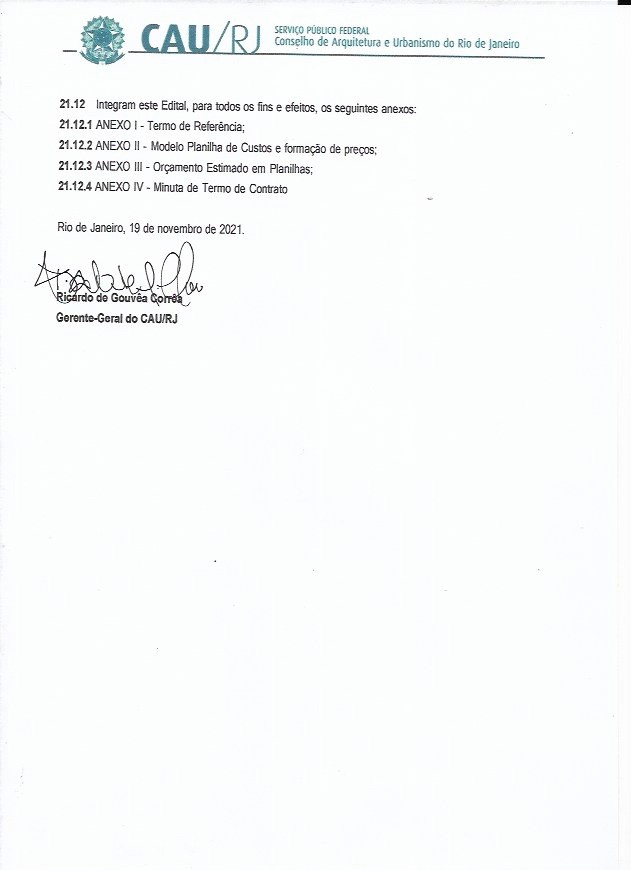 TERMO DE REFERÊNCIA (PRESTAÇÃO DE SERVIÇO)Conselho de Arquitetura e Urbanismo do Rio de JaneiroProcesso Administrativo n.°	1141972/2020DO OBJETOContratação de serviço de telefonia e acesso à Internet móveis, conforme condições, quantidades e exigências estabelecidas neste instrumento:(*)	Códigos	CATMAT/CATSER	obtidos	em	https://siasgnet- consultas.siasgnet.estaleiro.serpro.gov.br/siasgnet-catalogo/#/Estimativas de consumo individualizadas, do órgão gerenciador e órgão(s) eentidade(s) participante(s):Não se aplicaO objeto da licitação tem a natureza de serviço comum de telefonia móvel.Os quantitativos e respectivos códigos dos itens são os discriminados na tabela acima.A presente contratação adotará como regime de execução a Empreitada por preço unitário.O prazo de vigência do contrato é de 12 meses, podendo ser prorrogado por interesse das partes atéo limite de 60 (sessenta) meses, com base no artigo 57, II, da Lei 8.666, de 1993JUSTIFICATIVA E OBJETIVO DA CONTRATAÇÃOA Justificativa e objetivo da contratação encontram-se pormenorizados em Tópico específico dos Estudos Preliminares, apêndice desse Termo de Referência.DESCRIÇÃO DA SOLUÇÃO:A descrição da solução como um todo, conforme minudenciado nos Estudos Preliminares, abrange aprestação do serviço de telefonia móvel.O serviço consta dos seguintes itens:Fornecimento de 23 linhas de telefonia móvel/internet 4G ou superior com franquia de15 GBFornecimento de 15 chips de telefonia móvel/internet 4G ou superiorFornecimento de 8 chips de acesso à Internet 4G ou superior para uso com osmodems fornecidos e tablets de posse do CAU/RJPara atender à demanda por comunicação móvel com acesso à Internet, só é possível aderir aos serviços de telefonia móvel/internet 4G, pois ainda não existe outra alternativa tecnológica possível.Quanto à tecnologia 4G, trata-se da tecnologia padrão e mais avançada oferecida hoje por todas asoperadoras.DA	CLASSIFICAÇÃO	DOS	SERVIÇOS	E	FORMA	DE	SELEÇÃO	DO FORNECEDORTrata-se de serviço comum de caráter continuado sem fornecimento de mão de obra em regime de dedicação exclusiva, a ser contratado mediante licitação, na modalidade pregão, em sua forma eletrônica.REQUISITOS DA CONTRATAÇÃOConforme Estudos Preliminares, os requisitos da contratação abrangem o seguinte:Oferecer serviço de comunicação móvel de voz e acesso à Internet, com cobertura em todo o território do Estado do Rio de Janeiro.Oferecer serviço móvel de acesso à Internet para uso em dispositivos portáteis, comcobertura em todo o território do Estado do Rio de Janeiro.Manter a numeração das linhas atualmente sendo utilizadas:A CONTRATADA deve considerar as retenções de impostos devidas, se for o caso, conforme Instrução Normativa nº 1234/2012, discriminando-as na fatura mensal, e considerando-as, no boleto, como descontos do valor a pagar pelo CAU/RJ. O CAU/RJ efetuará a retenção destes impostos e o recolhimento dos mesmos junto à União.Os serviços solicitados e caracterizados como reserva não constituem em compromisso do CAU/RJ, razão pela qual não poderão ser cobrados nas faturas emitidas pela operadora. O CAU/RJ poderá solicitar a ativação dos serviços reserva a qualquer momento, quando então a operadora passará a cobrar por eles.Oferecer canal de comunicação para registros e solução de falhasAtivar as linhas solicitadas pela CONTRATANTE antes do dia 10/12/2021, data emque se encerra o contrato com a atual prestadora dos serviçosPrazo para o início da prestação dos serviços: 15 dias após a assinatura do contrato. Após 15 dias da assinatura do contrato, os chips deverão ter sido entregues, e as linhas devidamente ativadas.Local de entrega: sede do Conselho de Arquitetura e Urbanismo do Rio de Janeiro, localizado na Avenida República do Chile, 230, 23° andar, Centro, Rio de Janeiro/RJ. Todas as despesas com transporte, remessa e entrega dos equipamentos serão de inteira responsabilidade da ContratadaTodas as comunicações a serem realizadas entre as partes serão feitas por e-mail.A tecnologia de comunicação deve ser, no mínimo, de Quarta Geração (4G)A operadora deverá oferecer sinal de qualidade em todo os municípios do Estado do Rio de Janeiro, na tecnologia de quarta geração ou superior, e em todas as capitais dos Estados do Brasil.A operadora deverá oferecer taxa de upload de, no mínimo, 3 Mbps, em todos osmunicípios do Estado do Rio de Janeiro.A operadora deverá oferecer taxa de download de, no mínimo, 15 Mbps, m todos os municípios do Estado do Rio de Janeiro.A operadora deverá oferecer aplicativo ou página de Internet com teste de velocidade de comunicação com a Internet, exibindo indicadores de velocidade de download, upload, ping, latência e jitter.A indisponibilidade dos serviços de telefonia móvel e dados atualmente ativos deverá ser a menor possível, apenas para fazer a desativação numa operadora e ativação na outra. A indisponibilidade não poderá passar de 24 horas. O tempo de indisponibilidade deverá ser informado na proposta comercial.As empresas prestadoras de serviço devem apresentar comprovação de atenderem à Lei Geral de Proteção de Dados Individuais.Quantidades requeridas:Para as linhas que serão utilizadas em smartphones:Para as linhas que serão utilizadas em modems/tablets:Para as linhas que serão utilizadas em dispositivos de dados (modems, tablets) a estimativa da franquia de consumo de acesso à Internet por aparelhos Smartphone é de 15 GB por aparelho, tendo em conta não só a análise histórica da tabela abaixo, cuja média é de 11,83, mas também o aumento de consumo provável com a introdução da tecnologia 5G ao longo do período de execução contratual.O serviço de telefonia e acesso à Internet móveis são caracterizados como de natureza continuada, uma vez que são essenciais para a realização das atividades finalísticas da Autarquia (Lei Federal 12.378/2010 – art.24, §1º).Não há risco ambiental direto que incite a previsão de cláusulas vinculantes de sustentabilidade. Não obstante, a prestadora de serviço tem que se atentar para as obrigações previstas em lei e às fiscalizações pelos órgãos competentes.O prazo de vigência do contrato é de 12 meses, podendo ser prorrogado por interesse das partes até o limite de 60 (sessenta) meses, com base no artigo 57, II, da Lei 8.666, de 1993Transição Contratual – Realizar a portabilidade numérica conforme detalhadoacimaSoluções de mercado - Só há uma única tecnologia para atender a comunicação móvel, a saber, comunicação via redes 4G móveis.Não há necessidade de audiência pública pois não há alternativas para a solução desejada, e a única alternativa existente, comunicação via redes 4G é de amplo domínio de conhecimento da área de TI CAU/RJ e, de forma mais ampla, da população brasileira. Trata-se da aquisição de um serviço genérico, uniforme e de larga escala, o mesmo oferecido em massa para a população brasileira, diferenciando-se apenas dos serviços domésticos nas particularidades jurídicas de contratos com órgãos governamentaisDeclaração do licitante de que tem pleno conhecimento das condições necessárias para a prestação do serviço.Não será necessário deslocamentos por parte dos licitantes. Toda a comunicação dar-se-á por telefone, aplicativo mensageiro e e-mail, sempre que houver a necessidade de formalizar algum ponto.As obrigações da Contratada e Contratante estão previstas neste TR…Declaração de pleno conhecimentoVISTORIA PARA A LICITAÇÃO.Não há necessidade de vistoria nas instalações do local de execução dos serviços, considerando que o serviço a ser licitado não requer a existência prévia de qualquer tipo de infraestrutura que o licitante deva conhecer, fato este totalmente coerente com a denominação do serviço, a saber, móvel.A licitante deverá declarar que tomou conhecimento de todas as informações e das condições locaispara o cumprimento das obrigações objeto da licitação.MODELO DE EXECUÇÃO DO OBJETOA execução do objeto seguirá a seguinte dinâmica:Assinatura do contratoHabilitação / Ativação dos serviços de acordo com a solicitação da CONTRATANTE,somente a partir das quais poderão os serviços habilitados/ativados ser cobrados.Ao CAU/RJ ficará facultado habilitar ou desabilitar assinaturas dos serviços,conforme necessidade.O quantitativo de acessos contratados poderá ser alterado, nos termos da Lei nº8.666/93.Os serviços solicitados e caracterizados como reserva não constituem em compromisso do CAU/RJ, razão pela qual não poderão ser cobrados nas faturas emitidas pela operadora. O CAU/RJ poderá solicitar a ativação dos serviços reserva a qualquer momento, quando então a operadora passará a cobrar por eles.A execução dos serviços deverá ser iniciada no dia 11/12/2020, conforme descrito no item anteriorMODELO DE GESTÃO DO CONTRATO E CRITÉRIOS DE MEDIÇÃO:Os atores que participarão da gestão do contrato são o fiscal técnico e seus substitutos;A CONTRATADA deverá indicar o preposto que será encarregado com a interface com a CONTRATANTE. A comunicação entre as partes se dará, preferencialmente, através de correio eletrônico (e-mail).Os serviços deverão ser executados com base nos parâmetros mínimos estabelecidos como critério de aferição dos níveis esperados de qualidade da prestação de serviço. Para efeitos de mensuraçãode parâmetros e critérios de qualidade, bem como de multas, glosas e penalidades, será adotada o INSTRUMENTO DE MEDIÇÃO DE RESULTADOS a seguir:CÁLCULO DO VALOR DAS PENALIDADESMATERIAIS A SEREM DISPONIBILIZADOSPara a perfeita execução dos serviços, a Contratada deverá disponibilizar os materiais, equipamentos, ferramentas e utensílios necessários, nas quantidades estimadas e qualidades a seguir estabelecidas, promovendo sua substituição quando necessário:chips para comunicação móvel, um para cada linha solicitada pelaCONTRATANTE.Fatura detalhada em formato digital a ser enviada para o endereço de correio eletrônico do fiscal técnico do contrato.Sítio eletrônico para a conferência online das faturas geradas.Telefone para registro de ocorrências e suporte técnicosTelefone para assuntos comerciaisNão será necessário o envio da fatura em papel.INFORMAÇÕES RELEVANTES PARA O DIMENSIONAMENTO DA PROPOSTANada a acrescentarOBRIGAÇÕES DA CONTRATANTEExigir o cumprimento de todas as obrigações assumidas pela Contratada, de acordo com as cláusulas contratuais e os termos de sua proposta;Exercer o acompanhamento e a fiscalização dos serviços, por servidor especialmente designado, anotando em registro próprio as falhas detectadas, indicando dia, mês e ano, bem como o nome dos empregados eventualmente envolvidos, e encaminhando os apontamentos à autoridade competente para as providências cabíveis;Notificar a Contratada por escrito ou através de canal de comunicação por voz, chat com envio de e-mail, ou outro meio com evidências passíveis de serem armazenadas, da ocorrência de eventuais imperfeições, falhas ou irregularidades constatadas no curso da execução dos serviços, fixando prazo para a sua correção, certificando-se que as soluções por ela propostas sejam as mais adequadas;Pagar à Contratada o valor resultante da prestação do serviço, no prazo e condições estabelecidas neste Termo de Referência;Efetuar as retenções tributárias devidas sobre o valor da Nota Fiscal/Fatura da contratada, no que couber, em conformidade com o item 6 do Anexo XI da IN SEGES/MP n. 5/2017.Fornecer por escrito as informações necessárias para o desenvolvimento dos serviçosobjeto do contrato;Realizar avaliações periódicas da qualidade dos serviços, após seu recebimento;Cientificar o órgão de representação judicial da Advocacia-Geral da União para adoção das medidas cabíveis quando do descumprimento das obrigações pela Contratada;Arquivar, entre outros documentos, projetos, "as built", especificações técnicas, orçamentos, termos de recebimento, contratos e aditamentos, relatórios de inspeções técnicas após o recebimento do serviço e notificações expedidas;Fiscalizar o cumprimento dos requisitos legais, quando a contratada houver se beneficiadoda preferência estabelecida pelo art. 3º, § 5º, da Lei nº 8.666, de 1993.OBRIGAÇÕES DA CONTRATADAExecutar os serviços conforme especificações deste Termo de Referência e de sua proposta. A alocação dos empregados necessários ao perfeito cumprimento das cláusulas contratuais, além do fornecimento e utilização dos materiais e equipamentos, ferramentas e utensílios necessários, não são especificados neste Termo de Referência e em sua proposta, pois o serviço consta somente da oferta de chips via correio e oferta de sinal, que não envolve recursos humanos alocados no CAU/RJ.Reparar, corrigir, remover ou substituir, às suas expensas, no total ou em parte, no prazo fixado pelo fiscal do contrato, os serviços efetuados em que se verificarem vícios, defeitos ou incorreções resultantes da execução ou dos materiais empregados;Responsabilizar-se pelos vícios e danos decorrentes da execução do objeto, bem como por todo e qualquer dano causado à União ou à entidade federal, devendo ressarcir imediatamente a Administração em sua integralidade, ficando a Contratante autorizada a descontar da garantia, caso exigida no edital, ou dos pagamentos devidos à Contratada, o valor correspondente aos danos sofridos;A responsabilidade pela utilização de empregados habilitados e com conhecimentos básicos dos serviços a serem executados, em conformidade com as normas e determinações em vigor, não precisa ser especificada nesta seção, pois não haverá alocação de empregados da empresa no CAU/RJ.Vedar a utilização, na execução dos serviços, de empregado que seja familiar de agente público ocupante de cargo em comissão ou função de confiança no órgão Contratante, nos termos do artigo 7° do Decreto n° 7.203, de 2010;Quando não for possível a verificação da regularidade no Sistema de Cadastro de Fornecedores – SICAF, a empresa contratada deverá entregar ao setor responsável pela fiscalização do contrato, até o dia trinta do mês seguinte ao da prestação dos serviços, os seguintes documentos: 1) prova de regularidade relativa à Seguridade Social; 2) certidão conjunta relativa aos tributos federais e à Dívida Ativa da União; 3) certidões que comprovem a regularidade perante a Fazenda Municipal ou Distrital do domicílio ou sede do contratado; 4) Certidão de Regularidade do FGTS – CRF; e 5) Certidão Negativa de Débitos Trabalhistas – CNDT, conforme alínea "c" do item 10.2 do Anexo VIII-B da IN SEGES/MP n. 5/2017;Não é necessário comunicar ao Fiscal do contrato, no prazo de 24 (vinte e quatro) horas ou qualquer outro prazo, qualquer ocorrência anormal ou acidente que se verifique no local dos serviços, pois não há local dos serviços nas dependências do CAU/RJ, o serviço é digital.Não é necessário prestar qualquer esclarecimento ou informação solicitada pela Contratante ou por seus prepostos, garantindo-lhes o acesso, a qualquer tempo, ao local dos trabalhos, bem como aos documentos relativos à execução do empreendimento, já que não há local de trabalhos, o serviço é digital.Não há necessidade de definir a paralisação, por determinação da Contratante, de qualquer atividade que não esteja sendo executada de acordo com a boa técnica ou que ponha em risco a segurança de pessoas ou bens de terceiros, pois não há trabalho executado nas dependências do CAU/RJ, o serviço é digital.Não há necessidade de promover a guarda, manutenção e vigilância de materiais, ferramentas, e tudo o que for necessário à execução dos serviços, durante a vigência do contrato, pois não há materiais e ferramentas envolvidas nas dependências do CAU/RJ. O serviço é digital.Não há a necessidade de definir a promoção da organização técnica e administrativa dos serviços, de modo a conduzi-los eficaz e eficientemente, pois, de acordo com os documentos e especificações que integram este Termo de Referência, o serviço será entregue apenas como sinal, e os chips serão enviados por correio.Não há necessidade de definira a condução dos trabalhos com estrita observância às normas da legislação pertinente, cumprindo as determinações dos Poderes Públicos, mantendo sempre limpo o local dos serviços e nas melhores condições de segurança, higiene e disciplina, pois não há serviço executado na sede do CAU/RJ. O serviço é digital.Não há necessidade de submeter previamente, por escrito, à Contratante, para análise e aprovação, quaisquer mudanças nos métodos executivos que fujam às especificações do memorial descritivo, pois não há descrição de métodos executivos neste memorial descritivo, pois não há serviço material a ser realizado, apenas ofertado sinal de telefonia.Não há necessidade de definir a proibição de permitir a utilização de qualquer trabalho do menor de dezesseis anos, exceto na condição de aprendiz para os maiores de quatorze anos; nem permitir a utilização do trabalho do menor de dezoito anos em trabalho noturno, perigoso ou insalubre, pois não há mandato para o CAU/RJ fiscalizar as dependências da CONTRATADA, e porque não haverá serviço realizado por seres humanos nas dependências do CAU/RJ. O serviço é digital e imaterial.Manter durante toda a vigência do contrato, em compatibilidade com as obrigações assumidas, todas as condições de habilitação e qualificação exigidas na licitação;Não há necessidade de definir o cumprimento, durante todo o período de execução do contrato, da reserva de cargos prevista em lei para pessoa com deficiência ou para reabilitado da Previdência Social, bem como as regras de acessibilidade previstas na legislação, quando a contratadahouver se beneficiado da preferência estabelecida pela Lei nº 13.146, de 2015, pois não compete ao CAU/RJ fiscalizar as dependências da CONTRATADA, já que o serviço solicitado é digital e imaterial.Guardar sigilo sobre todas as informações obtidas em decorrência do cumprimento docontrato;Arcar com o ônus decorrente de eventual equívoco no dimensionamento dos quantitativos de sua proposta, inclusive quanto aos custos variáveis decorrentes de fatores futuros e incertos, devendo complementá-los, caso o previsto inicialmente em sua proposta não seja satisfatório para o atendimento do objeto da licitação, exceto quando ocorrer algum dos eventos arrolados nos incisos do § 1º do art. 57 da Lei nº 8.666, de 1993.Não é necessário exigir o cumprimento, além dos postulados legais vigentes de âmbito federal, estadual ou municipal, das normas de segurança da Contratante, pois não serão realizados serviços nas dependências do CAU/RJ, pois o serviço é digital e imaterial.Prestar os serviços dentro dos parâmetros e rotinas estabelecidos, com a observância às recomendações aceitas pela boa técnica, normas e legislação; Não é necessário exigir o fornecimento de materiais, equipamentos e utensílios em quantidade, qualidade e tecnologia adequadas, pois não havendo serviço prestado nas dependências do CAU/RJ, o CAU/RJ não tem o mandato legal para entrar nas dependências da CONTRATADA para fiscalizar tais exigências.Não há necesidade de exigir a realização da transição contratual com transferência de conhecimento, tecnologia e técnicas empregadas, sem perda de informações, nem a capacitação dos técnicos da contratante ou da nova empresa que continuará a execução dos serviços, pois não há tecnologia ou conhecimento envolvidos na definição do serviço, apenas a entrega de sinal de comunicação móvel, imaterial.DA SUBCONTRATAÇÃONão se aplica fazer qualquer exigência a respeito de subcontratação pois não haverá serviço realizado nas dependências do CAU/RJ, tampouco o CAU/RJ tem mandato para fiscalizar a forma como a CONTRATADA estrutura sua infraestrutura. Tudo o que o CAU/RJ exige é que o serviço digital imaterial de sinal de telefonia móvel seja entregue nas condições especificadas neste Termo de Referência.ALTERAÇÃO SUBJETIVAÉ admissível a fusão, cisão ou incorporação da contratada com/em outra pessoa jurídica, desde que sejam observados pela nova pessoa jurídica todos os requisitos de habilitação exigidos na licitação original; sejam mantidas as demais cláusulas e condições do contrato; não haja prejuízo à execução do objeto pactuado e haja a anuência expressa da Administração à continuidade do contrato.CONTROLE E FISCALIZAÇÃO DA EXECUÇÃOO acompanhamento e a fiscalização da execução do contrato consistem na verificação da conformidade da prestação dos serviços, de forma a assegurar o perfeito cumprimento do ajuste, que serão exercidos por um ou mais representantes da Contratante, especialmente designados, na forma dos arts. 67 e 73 da Lei nº 8.666, de 1993. Não serão fiscalizados materiais, técnicas e equipamentos empregados, tendo em vistas que não haverá serviço realizado nas dependências do CAU/RJ, além do que o CAU/RJ não tem mandato para entrar nas dependências da CONTRATADA para tal fiscalização.O representante da Contratante deverá ter a qualificação necessária para o acompanhamento e controle da execução dos serviços e do contrato.A verificação da adequação da prestação do serviço deverá ser realizada com base nos critérios previstos neste Termo de Referência.O representante da Contratante deverá promover o registro das ocorrências verificadas, adotando as providências necessárias ao fiel cumprimento das cláusulas contratuais, conforme o disposto nos §§ 1º e 2º do art. 67 da Lei nº 8.666, de 1993.O descumprimento total ou parcial das obrigações e responsabilidades assumidas pela Contratada ensejará a aplicação de sanções administrativas, previstas neste Termo de Referência e na legislação vigente, podendo culminar em rescisão contratual, conforme disposto nos artigos 77 e 87 da Lei nº 8.666, de 1993.As atividades de gestão e fiscalização da execução contratual devem ser realizadas de forma preventiva, rotineira e sistemática, podendo ser exercidas por servidores, equipe de fiscalização ou único servidor, desde que, no exercício dessas atribuições, fique assegurada a distinção dessas atividades e, em razão do volume de trabalho, não comprometa o desempenho de todas as ações relacionadas à Gestão do Contrato.A fiscalização técnica dos contratos avaliará constantemente a execução do objeto e utilizará o Instrumento de Medição de Resultado (IMR), conforme modelo previsto no item 7.4 para aferição da qualidade da prestação dos serviços, devendo haver o redimensionamento no pagamento com base nos indicadores estabelecidos, sempre que a CONTRATADA não atender aos níveis esperados de serviço descritos no IMR.A utilização do IMR não impede a aplicação concomitante de outros mecanismos para a avaliação da prestação dos serviços.Durante a execução do objeto, o fiscal técnico deverá monitorar constantemente o nível de qualidade dos serviços para evitar a sua degeneração, devendo intervir para requerer à CONTRATADA a correção das faltas, falhas e irregularidades constatadas.O fiscal técnico deverá apresentar ao preposto da CONTRATADA a avaliação da execuçãodo objeto.A CONTRATADA poderá apresentar justificativa para a prestação do serviço com menor nível de conformidade, que poderá ser aceita pelo fiscal técnico, desde que comprovada aexcepcionalidade da ocorrência, resultante exclusivamente de fatores imprevisíveis e alheios ao controledo prestador.Na hipótese de comportamento contínuo de desconformidade da prestação do serviço em relação à qualidade exigida, bem como quando esta ultrapassar os níveis mínimos toleráveis previstos nos indicadores, além dos fatores redutores, devem ser aplicadas as sanções à CONTRATADA de acordo com as regras previstas no ato convocatório.O fiscal técnico poderá realizar avaliação diária, semanal ou mensal, desde que o período escolhido seja suficiente para avaliar ou, se for o caso, aferir o desempenho e qualidade da prestação dos serviços.A fiscalização de que trata esta cláusula não exclui nem reduz a responsabilidade da CONTRATADA, inclusive perante terceiros, por qualquer irregularidade, ainda que resultante de imperfeições técnicas, vícios redibitórios, ou emprego de material inadequado ou de qualidade inferior e, na ocorrência desta, não implica corresponsabilidade da CONTRATANTE ou de seus agentes, gestores e fiscais, de conformidade com o art. 70 da Lei nº 8.666, de 1993.DO RECEBIMENTO E ACEITAÇÃO DO OBJETOA emissão da Nota Fiscal/Fatura será feita de acordo com o ciclo de faturamento mais conveniente à CONTRATANTE, ficando a cargo desta a definição da data de corte para emissão da Nota Fiscal/fatura.No prazo de até 5 dias corridos do adimplemento da parcela, a CONTRATADA deverá entregar toda a documentação comprobatória do cumprimento da obrigação contratual;O recebimento provisório será realizado pelo fiscal técnico e setorial ou pela equipe defiscalização após a entrega da documentação acima, da seguinte forma:A contratante realizará inspeção minuciosa de todos os serviços executados, por meio de profissionais técnicos competentes, com a finalidade de verificar a adequação dos serviços e constatar e relacionar as não conformidades que deverão ser corrigidas pela CONTRATADA.Para efeito de recebimento provisório, ao final de cada período de faturamento, o fiscal técnico do contrato irá apurar o resultado das avaliações da execução do objeto e, se for o caso, a análise do desempenho e qualidade da prestação dos serviços realizados em consonância com os indicadores previstos, que poderá resultar no redimensionamento de valores a serem pagos à contratada, registrando em relatório a ser encaminhado ao gestor do contratoA Contratada fica obrigada a reparar, corrigir, remover, reconstruir ou substituir, às suas expensas, no todo ou em parte, o objeto em que se verificarem vícios, defeitos ou incorreções resultantes da execução, cabendo àfiscalização não atestar a última e/ou única medição de serviços até que sejam sanadas todas as eventuais pendências que possam vir a ser apontadas no Recebimento Provisório.O recebimento provisório também ficará sujeito, quando cabível, à conclusão de todos os testes de campo.No prazo de até 10 dias corridos a partir do recebimento dos documentos da CONTRATADA, cada fiscal ou a equipe de fiscalização deverá elaborar Relatório Circunstanciado em consonância com suas atribuições, e encaminhá-lo ao gestor do contrato.quando a fiscalização técnica for exercida por um único servidor, o relatório circunstanciado deverá conter o registro, a análise e a conclusão acerca das ocorrências na execução do contrato, em relação à fiscalização técnica e demais documentos que julgar necessários, devendo encaminhá-los ao gestor do contrato para recebimento definitivo.Será considerado como ocorrido o recebimento provisório com a entrega do relatório circunstanciado ou, em havendo mais de um a ser feito, com a entrega do último.Na hipótese de a verificação a que se refere o parágrafo anterior não ser procedida tempestivamente, reputar-se-á como realizada, consumando-se o recebimento provisório no dia do esgotamento do prazo.No prazo de até 10 (dez) dias corridos a partir do recebimento provisório dos serviços, o Gestor do Contrato deverá providenciar o recebimento definitivo, ato que concretiza o ateste da execução dos serviços, obedecendo as seguintes diretrizes:Realizar a análise dos relatórios e de toda a documentação apresentada pela fiscalização e, caso haja irregularidades que impeçam a liquidação e o pagamento da despesa, indicar as cláusulas contratuais pertinentes, solicitando à CONTRATADA, por escrito, as respectivas correções;Emitir Termo Circunstanciado para efeito de recebimento definitivo dos serviços prestados, com base nos relatórios e documentações apresentadas; eComunicar a empresa que inicie a emissão de Nota Fiscal ou Fatura no ciclo e data definidos pela CONTRATADA, com o valor exato dimensionado pela fiscalização, com base no Instrumento de Medição de Resultado (IMR), ou instrumento substituto.O recebimento provisório ou definitivo do objeto não exclui a responsabilidade da Contratada pelos prejuízos resultantes da incorreta execução do contrato, ou, em qualquer época, dasgarantias concedidas e das responsabilidades assumidas em contrato e por força das disposições legaisem vigor.Os serviços poderão ser rejeitados quando em desacordo com as especificações constantes neste Termo de Referência e na proposta, devendo ser corrigidos/refeitos/substituídos no prazo fixado pelo fiscal do contrato, às custas da Contratada, sem prejuízo da aplicação de penalidades. A rejeição do serviço será no todo, pois qualquer problema identificado para uma linha telefônica afetará as demais, pela própria definição do serviço.DO PAGAMENTOO pagamento será efetuado pela Contratante no prazo de .30 dias, contados do recebimento da Nota Fiscal/Fatura.O inciso II do art. 24 da Lei 8.666, de 1993 não se aplica pois não há dispensa de licitação.A emissão da Nota Fiscal/Fatura será posterior ao recebimento definitivo do serviço, conforme este Termo de ReferênciaA Nota Fiscal ou Fatura deverá ser obrigatoriamente acompanhada da comprovação da regularidade fiscal, constatada por meio de consulta on-line ao SICAF ou, na impossibilidade de acesso ao referido Sistema, mediante consulta aos sítios eletrônicos oficiais ou à documentação mencionada no art. 29 da Lei nº 8.666, de 1993.Constatando-se, junto ao SICAF, a situação de irregularidade do fornecedor contratado, deverão ser tomadas as providências previstas no do art. 31 da Instrução Normativa nº 3, de 26 de abril de 2018.O setor competente para proceder o pagamento deve verificar se a Nota Fiscal ou Faturaapresentada expressa os elementos necessários e essenciais do documento, tais como:o prazo de validade;a data da emissão;os dados do contrato e do órgão contratante;o período de prestação dos serviços;o valor a pagar; eeventual destaque do valor de retenções tributárias cabíveis.Havendo erro na apresentação da Nota Fiscal/Fatura, ou circunstância que impeça a liquidação da despesa, o pagamento ficará sobrestado até que a Contratada providencie as medidas saneadoras. Nesta hipótese, o prazo para pagamento iniciar-se-á após a comprovação da regularização da situação, não acarretando qualquer ônus para a Contratante;Nos termos do item 1, do Anexo VIII-A da Instrução Normativa SEGES/MP nº 05, de 2017, será efetuada a retenção ou glosa no pagamento, proporcional à irregularidade verificada, sem prejuízo das sanções cabíveis, caso se constate que a Contratada:não produziu os resultados acordados;deixou de executar o serviço contratado, ou não o executou com a qualidade mínima exigida;Esta exigência não se aplica pois não há utilização de materiais e recursos humanos nas dependências do CAU/RJ que enseje a identificação dessas irregularidades (“que deixou de utilizar os materiais e recursos humanos exigidos para a execução do serviço, ou utilizou-os com qualidade ou quantidade inferior à demandada”).Será considerada data do pagamento o dia em que constar como emitida a ordem bancáriapara pagamento.Antes de cada pagamento à contratada, será realizada consulta ao SICAF para verificar amanutenção das condições de habilitação exigidas no edital.Constatando-se, junto ao SICAF, a situação de irregularidade da contratada, será providenciada sua notificação, por escrito, para que, no prazo de 5 (cinco) dias úteis, regularize sua situação ou, no mesmo prazo, apresente sua defesa. O prazo poderá ser prorrogado uma vez, por igual período, a critério da contratante.Previamente à emissão de nota de empenho e a cada pagamento, a Administração deverá realizar consulta ao SICAF para identificar possível suspensão temporária de participação em licitação, no âmbito do órgão ou entidade, proibição de contratar com o Poder Público, bem como ocorrências impeditivas indiretas, observado o disposto no art. 29, da Instrução Normativa nº 3, de 26 de abril de 2018.Não havendo regularização ou sendo a defesa considerada improcedente, a contratante deverá comunicar aos órgãos responsáveis pela fiscalização da regularidade fiscal quanto à inadimplência da contratada, bem como quanto à existência de pagamento a ser efetuado, para que sejam acionados os meios pertinentes e necessários para garantir o recebimento de seus créditos.Persistindo a irregularidade, a contratante deverá adotar as medidas necessárias à rescisão contratual nos autos do processo administrativo correspondente, assegurada à contratada a ampla defesa.Havendo a efetiva execução do objeto, os pagamentos serão realizados normalmente, até que se decida pela rescisão do contrato, caso a contratada não regularize sua situação junto ao SICAF.Será rescindido o contrato em execução com a contratada inadimplente no SICAF, salvo por motivo de economicidade, segurança nacional ou outro de interesse público de alta relevância, devidamente justificado, em qualquer caso, pela máxima autoridade da contratante.Quando do pagamento, será efetuada a retenção tributária prevista na legislação aplicável, em especial a prevista no artigo 31 da Lei 8.212, de 1993, nos termos do item 6 do Anexo XI da IN SEGES/MP n. 5/2017, quando couber.É vedado o pagamento, a qualquer título, por serviços prestados, à empresa privada que tenha em seu quadro societário servidor público da ativa do órgão contratante, com fundamento na Lei de Diretrizes Orçamentárias vigente.Nos casos de eventuais atrasos de pagamento, desde que a Contratada não tenha concorrido, de alguma forma, para tanto, fica convencionado que a taxa de compensação financeira devida pela Contratante, entre a data do vencimento e o efetivo adimplemento da parcela é calculada mediante a aplicação da seguinte fórmula:EM = I x N x VP, sendo:EM = Encargos moratórios;N = Número de dias entre a data prevista para o pagamento e a do efetivo pagamento;VP = Valor da parcela a ser paga.I = Índice de compensação financeira = 0,00016438, assim apurado:REAJUSTEOs preços são fixos e irreajustáveis no prazo de um ano contado da data limite para a apresentaçãodas propostas.Nos reajustes subsequentes ao primeiro, o interregno mínimo de um ano será contado a partir dos efeitos financeiros do último reajuste.No caso de atraso ou não divulgação do índice de reajustamento, o CONTRATANTE pagará à CONTRATADA a importância calculada pela última variação conhecida, liquidando a diferença correspondente tão logo seja divulgado o índice definitivo. Fica a CONTRATADA obrigada a apresentar memória de cálculo referente ao reajustamento de preços do valor remanescente, sempre que este ocorrer.Nas aferições finais, o índice utilizado para reajuste será, obrigatoriamente, o definitivo.Caso o índice estabelecido para reajustamento venha a ser extinto ou de qualquer forma não possa mais ser utilizado, será adotado, em substituição, o que vier a ser determinado pela legislação então em vigor.Na ausência de previsão legal quanto ao índice substituto, as partes elegerão novo índice oficial, para reajustamento do preço do valor remanescente, por meio de termo aditivo.O reajuste será realizado por apostilamento.GARANTIA DA EXECUÇÃONão haverá exigência de garantia contratual da execução, pois não é prática no setor privado de telecomunicações, podendo aumentar o risco de não participação na licitação de empresas interessadas. Tampouco existe risco material o qual a garantia contratual poderá servir de mitigação, tendo em vista que nenhum ativo do CAU/RJ estará em mãos da CONTRATADA.DAS SANÇÕES ADMINISTRATIVASComete infração administrativa nos termos da Lei nº 10.520, de 2002, a CONTRATADA queinexecutar total ou parcialmente qualquer das obrigações assumidas em decorrência da contratação;ensejar o retardamento da execução do objeto;falhar ou fraudar na execução do contrato;comportar-se de modo inidôneo; oucometer fraude fiscal.Pela inexecução total ou parcial do objeto deste contrato, a Administração pode aplicar à CONTRATADA as seguintes sanções:Advertência por escrito, quando do não cumprimento de quaisquer das obrigações contratuais consideradas faltas leves, assim entendidas aquelas que não acarretam prejuízos significativos para o serviço contratado;Multa de:CÁLCULO DO VALOR DAS PENALIDADESSuspensão de licitar e impedimento de contratar com o órgão, entidade ou unidade administrativa pela qual a Administração Pública opera e atua concretamente, pelo prazo de até dois anos;Sanção de impedimento de licitar e contratar com órgãos e entidades da União, com o consequente descredenciamento no SICAF pelo prazo de até cinco anosA Sanção de impedimento de licitar e contratar prevista neste subitem também é aplicável em quaisquer das hipóteses previstas como infração administrativa no subitem19.1 deste Termo de Referência.20.2.4. Declaração de inidoneidade para licitar ou contratar com a Administração Pública, enquanto perdurarem os motivos determinantes da punição ou até que seja promovida a reabilitação perante a própria autoridade que aplicou a penalidade, que será concedida sempre que a Contratada ressarcir a Contratante pelos prejuízos causados;Também ficam sujeitas às penalidades do art. 87, III e IV da Lei nº 8.666, de 1993, as empresas ouprofissionais que:tenham sofrido condenação definitiva por praticar, por meio dolosos, fraude fiscal no recolhimento de quaisquer tributos;tenham praticado atos ilícitos visando a frustrar os objetivos da licitação;demonstrem não possuir idoneidade para contratar com a Administração em virtude de atos ilícitos praticados.A aplicação de qualquer das penalidades previstas realizar-se-á em processo administrativo que assegurará o contraditório e a ampla defesa à CONTRATADA, observando-se o procedimento previsto na Lei nº 8.666, de 1993, e subsidiariamente a Lei nº 9.784, de 1999.As multas devidas e/ou prejuízos causados à Contratante serão deduzidos dos valores a serem pagos, ou recolhidos em favor da União, ou deduzidos da garantia, ou ainda, quando for o caso, serão inscritos na Dívida Ativa da União e cobrados judicialmente.Caso a Contratante determine, a multa deverá ser recolhida no prazo máximo de 30 (trinta)dias, a contar da data do recebimento da comunicação enviada pela autoridade competente.Caso o valor da multa não seja suficiente para cobrir os prejuízos causados pela conduta do licitante, a União ou Entidade poderá cobrar o valor remanescente judicialmente, conforme artigo 419 do Código Civil.A autoridade competente, na aplicação das sanções, levará em consideração a gravidade da conduta do infrator, o caráter educativo da pena, bem como o dano causado à Administração, observado o princípio da proporcionalidade.Se, durante o processo de aplicação de penalidade, se houver indícios de prática de infração administrativa tipificada pela Lei nº 12.846, de 1º de agosto de 2013, como ato lesivo à administração pública nacional ou estrangeira, cópias do processo administrativo necessárias à apuração da responsabilidade da empresa deverão ser remetidas à autoridade competente, com despacho fundamentado, para ciência e decisão sobre a eventual instauração de investigação preliminar ou Processo Administrativo de Responsabilização - PAR.A apuração e o julgamento das demais infrações administrativas não consideradas como ato lesivo à Administração Pública nacional ou estrangeira nos termos da Lei nº 12.846, de 1º de agosto de 2013, seguirão seu rito normal na unidade administrativa.O processamento do PAR não interfere no seguimento regular dos processos administrativos específicos para apuração da ocorrência de danos e prejuízos à Administração Pública Federal resultantes de ato lesivo cometido por pessoa jurídica, com ou sem a participação de agente público.As penalidades serão obrigatoriamente registradas no SICAF.CRITÉRIOS DE SELEÇÃO DO FORNECEDOR.As exigências de habilitação jurídica e de regularidade fiscal e trabalhista são as usuais para ageneralidade dos objetos, conforme disciplinado no edital.Os critérios de qualificação econômica a serem atendidos pelo fornecedor estão previstos no edital.Os critérios de qualificação técnica a serem atendidos pelo fornecedor serão:Ser empresa prestadora de serviço de telefonia móvel de acordo com o Decreto n.o 6.654, de 20 de novembro de 2008, que aprova o Plano Geral de Outorgas de Serviço de Telecomunicações prestado no regime público.O critério de aceitabilidade de preços é sigiloso, nos termos do art. 15 do Decreto nº 10.024, de 2019, do art. 7º, §3º da Lei nº 12.527, de 2011, e do art. 20 do Decreto nº 7.724, de 2012.ESTIMATIVA DE PREÇOS E PREÇOS REFERENCIAIS.Através de pesquisa de mercado utilizando o sistema Painel de Preços (https://paineldeprecos.planejamento.gov.br/analise-servicos), foram selecionadas licitações com menos de 12 meses, sem o fornecimento de smartphones em comodato, e o valor máximo da licitação obtido através do cálculo do valor médio anual de cada linha, e depois multiplicando o resultado obtido pela quantidade de linhas solicitadas pelo CAU/RJ, conforme demonstrado na tabela abaixo: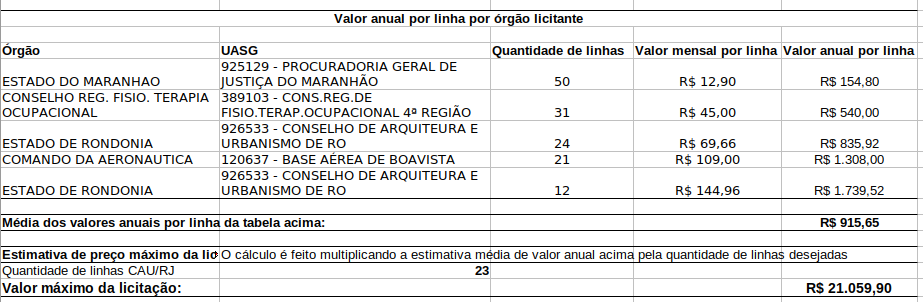 (Esta tabela encontra-se em formato editável, como anexo do processo eletrônico)DOS RECURSOS ORÇAMENTÁRIOS.6.2.2.1.1.01.04.04.020 - Despesas com TelecomunicaçõesMunicípio de Rio de Janeiro, 10 de novembro de 2021Gustavo Adolfo de Araújo Gomes Lapido LoureiroSupervisor de TIANEXO IIModelo Planilha de Custos e formação de preços; (Papel timbrado da empresa)Para as linhas que serão utilizadas em smartphones:Para as linhas que serão utilizadas em modems/tablets:ANEXO IIOrçamento estimado em Planilhas1. O valor máximo a ser pago pela prestação do serviço será igual ao valor médio apurado na tabela acima AANNEEXXOO IIVII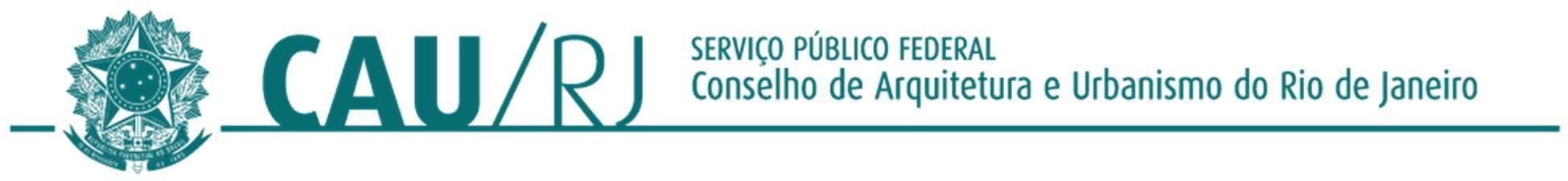 TERMO DE CONTRATOPRESTAÇÃO DE SERVIÇO SEM DISPONIBILIZAÇÃO DE MÃO DE OBRA TERMO DE CONTRATO DE PRESTAÇÃO DE SERVIÇOS Nº ......../	,QUE FAZEM ENTRE SI A UNIÃO, POR INTERMÉDIO DO (A)........................................................	E	A	EMPRESA.............................................................O Conselho de Arquitetura e Urbanismo do Rio de janeiro – CAU/RJ, com sede na Avenida República do Chile, n° 230   23° andar, Centro na cidade do Rio de Janeiro /RJ, inscrito(a) no CNPJ sob o nº 14.892.247/0001-74, neste ato representado(a) pelo(a) presiden.t..e.. .................................., nomeado(a) pela Portaria nº ......, de ..... de	de20..., publicada no DOU de ..... de ............... de ..........., portador da matrícula funcional nº	, doravante denominada CONTRATANTE, e o(a) .............................. inscrito(a) no CNPJ/MF sob o nº	, sediado(a) na ..................................., em	doravante designada CONTRATADA, neste ato representada pelo(a) Sr.(a) ....................., portador(a) da Carteira de Identidade nº ................., expedida pela (o) .................., e CPF nº	, tendo em vista o que consta no Processo nº ..................................... e em observância às disposições da Lei nº 8.666, de 21 de junho de 1993, da Lei nº 10.520, de 17 de julho de 2002, do Decreto nº 9.507, de 21 de setembro de 2018 e da Instrução Normativa SEGES/MP nº 5, de 26 de maio de 2017 e suas alterações, resolvem celebrar o presente Termo de Contrato, decorrente do Pregão mediante as cláusulas e condições a seguir enunciadas. CLÁUSULA PRIMEIRA – OBJETOO objeto do presente instrumento é a contratação de serviços de telefonia e internet móvel., que serão prestados nas condições estabelecidas no Termo de Referência, anexo do Edital. Este Termo de Contrato vincula-se ao Edital do Pregão, identificado no preâmbulo e à proposta vencedora, independentemente de transcrição. Objeto da contratação: CLÁUSULA SEGUNDA – VIGÊNCIAO prazo de vigência deste Termo de Contrato é aquele fixado no Edital, com início na data de .........../......../	e encerramento em .........../........./	, podendo ser prorrogado por interesse das partes até o limite de 60 (sessenta) meses, desde que haja autorização formal da autoridade competente e observados os seguintes requisitos: Os serviços tenham sido prestados regularmente; Esteja formalmente demonstrado que a forma de prestação dos serviços tem natureza continuada; Seja juntado relatório que discorra sobre a execução do contrato, com informações de que os serviços tenham sido prestados regularmente; Seja juntada justificativa e motivo, por escrito, de que a Administração mantém interesse na realização do serviço; Seja comprovado que o valor do contrato permanece economicamente vantajoso para a Administração; Haja manifestação expressa da contratada informando o interesse na prorrogação; CLÁUSULA TERCEIRA – PREÇOO valor mensal da contratação é de R$.......... (.....), perfazendo o valor total de R$.......( ). No valor acima estão incluídas todas as despesas ordinárias diretas e indiretas decorrentes da execução do objeto, inclusive tributos e/ou impostos, encargos sociais, trabalhistas, previdenciários, fiscais e comerciais incidentes, taxa de administração, frete, seguro e outros necessários ao cumprimento integral do objeto da contratação. O valor acima é meramente estimativo, de forma que os pagamentos devidos à CONTRATADA dependerão dos quantitativos de serviços efetivamente prestados. CLÁUSULA QUARTA – DOTAÇÃO ORÇAMENTÁRIAAs despesas para atender a esta licitação estão programadas em dotação orçamentária própria pelas contas abaixo previstas no orçamento do CAU/RJ para o exercício de 2020. 5.6.2.2.1.1.01.04.04.020 - Despesas com Telecomunicações CLÁUSULA QUINTA – PAGAMENTOO prazo para pagamento à CONTRATADA e demais condições a ele referentes encontram-se definidos no Termo de Referência e no Anexo XI da IN SEGES/MP n. 5/2017. CLÁUSULA SEXTA – REAJUSTE, REPACTUAÇÃO E REEQUILÍBRIO ECONÔMICOAs regras acerca do reajuste do valor contratual são as estabelecidas no Termo de Referência, anexo a este Contrato. CLÁUSULA SÉTIMA – GARANTIA DE EXECUÇÃONão haverá exigência de garantia de execução para a presente contratação. CLÁUSULA OITAVA – REGIME DE EXECUÇÃO DOS SERVIÇOS E FISCALIZAÇÃOO regime de execução dos serviços a serem executados pela CONTRATADA, os materiais que serão empregados e a fiscalização pela CONTRATANTE são aqueles previstos no Termo de Referência, anexo do Edital. CLÁUSULA NONA – OBRIGAÇÕES DA CONTRATANTE E DA CONTRATADAAs obrigações da CONTRATANTE e da CONTRATADA são aquelas previstas no Termo de Referência, anexo do Edital. CLÁUSULA DÉCIMA – SANÇÕES ADMINISTRATIVAS.As sanções relacionadas à execução do contrato são aquelas previstas no Termo de Referência, anexo do Edital. CLÁUSULA DÉCIMA PRIMEIRA – RESCISÃOO presente Termo de Contrato poderá ser rescindido: 21.11..17..1 .Speojar actoom upnriolavtaedraol  eq uees cori tcoo dnatr aAtdamdoin mistarançtéãmo,  ansa sc sointudaiççõõeess  ipnriecivaisista dse n hoas binilcitiasçoãso I. a   XII e XVII do art. 78 da Lei nº 8.666, de 1993, e com as consequências indicadas no art. 80 da mesma Lei, sem prejuízo da aplicação das sanções previstas no Termo de Referência, anexo ao Edital; 11.1.2. amigavelmente, nos termos do art. 79, inciso II, da Lei nº 8.666, de 1993. Os casos de rescisão contratual serão formalmente motivados, assegurando-se à CONTRATADA o direito à prévia e ampla defesa. A CONTRATADA reconhece os direitos da CONTRATANTE em caso de rescisão administrativa prevista no art. 77 da Lei nº 8.666, de 1993. O termo de rescisão, sempre que possível, será precedido: Balanço dos eventos contratuais já cumpridos ou parcialmente cumpridos; Relação dos pagamentos já efetuados e ainda devidos; Indenizações e multas. CLÁUSULA DÉCIMA SEGUNDA – VEDAÇÕES E PERMISSÕESÉ vedado à CONTRATADA interromper a execução dos serviços sob alegação de inadimplemento por parte da CONTRATANTE, salvo nos casos previstos em lei. É permitido à CONTRATADA caucionar ou utilizar este Termo de Contrato para qualquer operação financeira, nos termos e de acordo com os procedimentos previstos na Instrução Normativa SEGES/ME nº 53, de 8 de Julho de 2020. A cessão de crédito, a ser feita mediante celebração de termo aditivo, dependerá de comprovação da regularidade fiscal e trabalhista da cessionária, bem como da certificação de que a cessionária não se encontra impedida de licitar e contratar com o Poder Público, conforme a legislação em vigor, nos termos do Parecer JL-01, de 18 de maio de 2020. A crédito a ser pago à cessionária é exatamente aquele que seria destinado à cedente (contratada) pela execução do objeto contratual, com o desconto de eventuais multas, glosas e prejuízos causados à Administração, sem prejuízo da utilização de institutos tais como os da conta vinculada e do pagamento direto previstos na IN SEGES/ME nº 5, de 2017, caso aplicáveis. CLÁUSULA DÉCIMA TERCEIRA – ALTERAÇÕESEventuais alterações contratuais reger-se-ão pela disciplina do art. 65 da Lei nº 8.666, de 1993. A CONTRATADA é obrigada a aceitar, nas mesmas condições contratuais, os acréscimos ou supressões que se fizerem necessários, até o limite de 25% (vinte e cinco por cento) do valor inicial atualizado do contrato. As supressões resultantes de acordo celebrado entre as partes contratantes poderão exceder o limite de 25% (vinte e cinco por cento) do valor inicial atualizado do contrato. CLÁUSULA DÉCIMA QUARTA – DOS CASOS OMISSOSOs casos omissos serão decididos pela CONTRATANTE, segundo as disposições contidas na Lei nº 8.666, de 1993, na Lei nº 10.520, de 2002 e demais normas federais aplicáveis e, subsidiariamente, normas e princípios gerais dos contratos. CLÁUSULA DÉCIMA QUINTA – PUBLICAÇÃOIncumbirá à CONTRATANTE providenciar a publicação deste instrumento, por extrato, no Diário Oficial da União, no prazo previsto na Lei nº 8.666, de 1993. CLÁUSULA DÉCIMA SEXTA – FOROO Foro para solucionar os litígios que decorrerem da execução deste Termo de Contrato será o da Seção Judiciária de	.. - Justiça Federal. Para firmeza e validade do pactuado, o presente Termo de Contrato foi lavrado em duas (duas) vias de igual teor, que, depois de lido e achado em ordem, vai assinado pelos contraentes. ..........................................., .......... de.......................................... de 20 	 Representante legal da CONTRATANTE Representante legal da CONTRATADA TESTEMUNHAS: Servidor(a)FunçãoGustavo LoureiroSupervisor de TIPatrícia FagundesAnalista TécnicaMaurício DiasAssistente de SistemasControle de VersõesControle de VersõesControle de VersõesDataResponsávelMotivo16/06/2020GustavoVersão Inicial. Parei no item 2.426/06/2020GustavoAcrescentados novos itens à tabela de tarifasCorreções cosméticasPreenchimento dos itens 2.5 em diante10/07/2020GustavoRetirada de fornecimento de equipamentos em função de:Mercado não trabalhar mais com regime de comodatoO CAU/RJ já possuir os equipamentosÁreaDescrição da NecessidadeAtendimentoA utilização de um celular (linha voz e dados) e um modem (linha dados) é para atender o funcionamento do Programa CAU Itinerante, que leva atendimento aointerior do Estado, conforme Planejamento Estratégico 2020; Plano de Ação n.21 – CAU/RJ ITINERANTE –atividade n.05: Realização de 24 visitas no interior do estado.A utilização de um celular (linha voz e dados) é para atender o funcionamento do canal de atendimento do CAU-RJ via whatsapp, conforme PlanejamentoEstratégico 2020; Plano de Ação n.03 – ATENDIMENTO DE QUALIDADE.FiscalizaçãoA gerência de fiscalização do CAU/RJ possui um papel predominante de orientação. Tal papel é desempenhado através de uma série de canais de comunicação: atuação de fiscais em rua, participação em eventos e palestras, atendimento por e-mail e por telefone.Uso pelos fiscais em rua:Os atuais 3 agentes de fiscalização do CAU/RJ passam cerca de 1/3 de seu tempo de trabalho em ações externas de fiscalização apurando denúncias, realizando diligências e ações de rotina, incluindo viagens para o interior do estado. Nestas ocasiões, precisam ter meios para se comunicarem com a equipe na sede, profissionais fiscalizados, denunciantes e denunciados. É, portanto, fundamental que disponham de um aparelho celular para fazerem ligações e poderem acessar a Internet.Para acessar o Sistema de Informação e Comunicação do CAU (SICCAU) – com o objetivo de cadastrar relatórios e realizar prospecções - os agentes de fiscalização dispõem de tablets que também precisam, naturalmente, de acesso à internet.what’s app:É fato notório que o what's app é uma ferramenta muito utilizada pelas pessoas de uma forma geral para se comunicarem, tendo esta ferramenta substituído, em muitos casos, o contato telefônico e via e-mail. Diversas empresas e órgão públicos vêm se adaptando a esta nova realidade, passando a fazer uso dessa ferramenta com o objetivo de criar um novo canal de comunicação com sues clientes e com a sociedade. Neste contexto, a fiscalização do CAU/RJestabeleceu como uma das metas de seu planejamento estratégico desede 2019 a implementação do atendimento a profissionais e leigos fiscalizados através do what's app. Com essa medida, pretendemos qualificar as nossas ferramentas de atendimento, dando mais comodidade às pessoas fiscalizadas e mais uma opção para se entrar em contato com o setor de Fiscalização.ComunicaçãoA Assessoria de Comunicação do CAU/RJ é um setor bastante dinâmico, que atua em diferentes frente de comunicação da autarquia: endomarketing, assessoria de imprensa, produção de conteúdo escrito para plataformas offline e online, além de conteúdos audiovisuais. A Ascom apoia ainda, quando demandada, outras áreas, com participação bastante ativa na organização de eventos.Linha de dadosAtualmente, a Ascom conta com uma linha de dados. O serviço visa a possibilitar o setor a transmitir os eventos realizados ou apoiados pelo Conselho na internet, especialmente os eventos que ocorrem em ambientes externos à sede.Sobre o pacote de dados oferecido pela linha atualmente disponível, ressalta-se que é insuficiente. Partindo de vários eventos realizados, em especial no interior do estado, tem duração média de oito horas, precisamos que a franquia de dados seja, no mínimo, de 10 gigabytes de tráfego por mês. Como citado anteriormente, vários eventos ocorrem fora da capital. Nesses casos, é fundamental que a operadora tenha boa cobertura no território estadual. Problemas de indisponibilidade pode comprometer transmissões e até eventos.Vale destacar também que o planejamento estratégico do CAU/RJ para 2020 prevê a transmissão/gravação de 3 vídeos/eventos e ou reuniões (PA 13/Ação 5). Apesar de contarmos com uma infraestrutura na sede que permitam a transmissão, com qualidade, dos eventos e reuniões, precisamos de suporte satisfatório nas atividades externas, visto que é premissa da atual gestão a interiorização das atividades, materializadas através das ações do CAU Itinerante (PA 21), também previstas no planejamento, com quatro edições previstas.Linha de voz e de dadosA linha de voz e dados visa a atender demanda do Conselho Diretor, que pediu a criação de novo canal de comunicação do CAU/RJ no WhatsApp, em reunião realizada no dia 15 de junho. Para criação do canal, a linha de voz e dados é indispensável. O serviço também atenderá o setor no contato entre conselheiros,prestadores de serviços e imprensa, públicos que a assessoria está sempre em contato.A utilização do WhatsApp como ferramenta de marketing para compartilhamento de informações entre os profissionais não conta no planejamento estratégico deste ano, mas tínhamos previsto a contratação de empresa especializada para disparos de mensagem de texto, via WhatsApp, em massa (PA 13/Ação 11). Com a criação do novo canal, a contratação não se fará mais necessária, pelo menos neste primeiro momento.PresidênciaPresidente necessita dispor de canal de comunicação móvel com os conselheiros, conselho diretor e funcionários para desenvolvimento de suas funções de orientar as políticas profissionais para que seja um diálogo continuo e ininterrupto, tornando-se célere e eficiente.A linha de voz e dados permite que ele esteja sempre acessível e tempos de Internet a conexão entre ordenador de despesa e funcionários para tomar decisões e acompanhar as tarefas e poder tomar decisões rapidamente podendo baixar aplicativos para pagamento e que permite acessar, manusear, compartilhar documentos equipe de forma célere. Conforme plano de ação excelência organizacional do Planejamento Estratégico do CAURJ.Visto que temos eleições este ano e que provavelmente uma nova equipe assumirá no próximo ano, precisamos prever de 3 linhas extras, uma para cada um cargo dos cargos do gabinete.ÁreaDescrição da NecessidadeAtendimentoPrograma CAU Itinerante, - Planejamento Estratégico 2020; Plano de Ação n.21 – CAU/RJ ITINERANTE – atividade n.05: Realização de 24 visitas no interior doestado.Atendimento do CAU-RJ via whatsapp, - Planejamento Estratégico 2020; Plano de Ação n.03 – ATENDIMENTO DE QUALIDADE.FiscalizaçãoPlano de Ação 01 (Fiscalização) – Diversificar sua atuação no Estado, priorizando a ação orientativa e combatendo o exercício ilegal – atividade n.19: pagar 100% das despesas com telefonia e internet.ComunicaçãoPA 13 - Ação 05, PA 13 - Ação 11, PA 21PresidênciaConforme plano de ação excelência organizacional do Planejamento Estratégico do CAURJRequisitos de NegócioRequisitos de NegócioCódigoDescriçãoAD-01Oferecer serviço de comunicação móvel de voz e acesso à Internet, com cobertura em todo o território do Estado do Rio de Janeiro.AD-02Oferecer serviço móvel de acesso à Internet para uso em dispositivos portáteis, com cobertura em todo o território do Estado do Rio de Janeiro.AD-03Manter a numeração das linhas atualmente sendo utilizadasAD-04Todas as despesas com transporte, remessa e entrega dos equipamentos serão de inteira responsabilidade da ContratadaRequisitos de CapacitaçãoRequisitos de CapacitaçãoCódigoDescriçãoAD-05Capacitar os usuários no uso da tecnologia de comunicação móvel de voz e acesso à Internet. De responsabilidade do CAU/RJ.AD-06Capacitar os usuários no uso da tecnologia móvel de acesso à Internet para dispositivos portáteis. . De responsabilidade do CAU/RJ.Requisitos LegaisRequisitos LegaisCódigoDescriçãoAD-07Lei n.o 9.472, de 16 de julho de 1997, Lei Geral de Telecomunicações – LGT;Decreto n.o 6.654, de 20 de novembro de 2008, que aprova o Plano Geral de Outorgas de Serviço de Telecomunicações prestado no regime público;Resolução n.o 73 da Anatel, de 25 de novembro de 1998, que regulamenta os Serviços de Telecomunicações;Resolução n.o 84 da Anatel, de 30 de dezembro de 1998, que regulamenta a Administração de Recursos de Numeração;Resolução n.o 242 da Anatel, de 30 de novembro de 2000, que regulamenta a Certificação e Homologação de Produtos para Telecomunicações;Resolução n.o 460 da Anatel, de 19 de março de 2007, que regulamenta as condições para a implementação da portabilidade de código de acesso;Resolução n.o 477 da Anatel, de 07 de agosto de 2007, que regulamenta o Serviço Móvel Pessoal – SMP.Requisitos de ManutençãoRequisitos de ManutençãoCódigoDescriçãoAD-08Oferecer canal de comunicação para registros e solução de falhas•Requisitos TemporaisRequisitos TemporaisCódigoDescriçãoAD-09Entregar o serviço antes do dia 10/12/2020, data em que se encerra o contrato com a atual prestadora dos serviçosAD-10Prazo para o início da prestação dos serviços: 15 dias após a assinatura do contrato.Após 15 dias da assinatura do contrato, os chips deverão ter sido entregues, e deverão estar em pleno funcionamento.Local de entrega: sede do Conselho de Arquitetura e Urbanismo do Rio de Janeiro, localizado na Avenida República do Chile, 230, 23° andar, Centro, Rio de Janeiro/RJ.Requisitos de SegurançaRequisitos de SegurançaCódigoDescriçãoAD-11Não se aplica pois não há serviço sendo prestado nas dependências do Conselho, tratando-se apenas de fornecimento de sinal de telefonia móvel.Requisitos Sociais, Ambientais e CulturaisRequisitos Sociais, Ambientais e CulturaisCódigoDescriçãoAD-12Todas as comunicações a serem realizadas entre as partes serão feitas por e-mail.Requisitos de Arquitetura TecnológicaRequisitos de Arquitetura TecnológicaCódigoDescriçãoAT-01A tecnologia de comunicação entre os dispositivos móveis e a operadora devem ser, no mínimo, de Quarta Geração (4G)AT-02A operadora deverá oferecer sinal de qualidade em todo os municípios do Estado do Rio de Janeiro, na tecnologia de quarta geração ou superior, e em todas as capitais dos Estados do Brasil.AT-03A operadora deverá oferecer taxa de upload de, no mínimo, 3 Mbps, em todos os municípios do Estado do Rio de Janeiro.AT-04A operadora deverá oferecer tada de download de, no mínimo, 15 Mbps, m todos os municípios do Estado do Rio de Janeiro.AT-05A operadora deverá oferecer aplicativo ou página de Internet com teste de velocidade de comunicação com a Internet, exibindo indicadores de velocidade de download, upload, ping, latência e jitter.Requisitos de Projeto e ImplementaçãoRequisitos de Projeto e ImplementaçãoCódigoDescriçãoAT-06Não se aplica pois o objeto não trata de desenvolvimento de softwareRequisitos de ImplantaçãoRequisitos de ImplantaçãoCódigoDescriçãoAT-08A indisponibilidade dos serviços de telefonia móvel e dados atualmente ativos deverá ser a menor possível, apenas para fazer a desativação numa operadora e ativação na outra. A indisponibilidade não poderá passar de 24 horas. O tempo máximo de indisponibilidade mensal deverá ser informado na proposta comercial.Requisitos de Garatia e ManutençãoRequisitos de Garatia e ManutençãoCódigoDescriçãoAT-09Oferecer canal de comunicação para registros e solução de falhas•Requisitos de Capacitação do Ambiente TecnológicoRequisitos de Capacitação do Ambiente TecnológicoCódigoDescriçãoAT-10Não se aplica pois trata-se de contratação de serviços de amplo conhecimento da população brasileira.Requisitos de Experiência Profissional do Prestador de ServiçoRequisitos de Experiência Profissional do Prestador de ServiçoCódigoDescriçãoAT-11Não se aplica, pois trata-se da contratação de serviços comuns, de ampla comercialização.Requisitos de Formação da Equipe de Desenvolvimento e ImplantaçãoRequisitos de Formação da Equipe de Desenvolvimento e ImplantaçãoCódigoDescriçãoAT-12Não se aplica pois o objeto não trata de desenvolvimento de softwareRequisitos de Metodologia de TrabalhoRequisitos de Metodologia de TrabalhoCódigoDescriçãoAT-13Não se aplica pois o objeto não trata de desenvolvimento de softwareRequisitos de Segurança da Informação e conformidade com a Lei Geral de Proteção de DadosRequisitos de Segurança da Informação e conformidade com a Lei Geral de Proteção de DadosCódigoDescriçãoAT-14As empresas prestadoras de serviço devem apresentar comprovação de atenderem à Lei Geral de Proteção de Dados Individuais.ÁreaLinhas de Voz e Dados (para Smartphone)Linhas de Dados (para modem e tablet)Atendimento21Fiscalização86Comunicação21Presidência30ContratadoAtivado / Entregue na assinatura do contratoQuantidade de linhas voz/Internet2313Quantidade de linchipsdados para aparelhos celularesde158ITEMDESCRIÇÃOQUANTIDADECONTRATADAUNIDADE MEDIDA2Assinatura Básica15Assinatura3Intra-grupo15Serviço4SMS500Mensagem5MMS0Mb6Acesso Caixa Postal30Minuto7Gestão Acessos15Serviço9Conferência0Minuto10VC1 móvel-móvel mesma operadora300Minuto11VC1 móvel-móvel outra operadora200Minuto12VC1 móvel-fixo mesma operadora100Minuto13VC1 móvel-fixo mesma operadora50Minuto14VC2 móvel-móvel50Minutomesma operadora15VC2 móvel-móvel outra operadora50Minuto16VC2 móvel-fixo mesma operadora40Minuto17VC2 móvel-fixo outra operadora10Minuto18VC3 móvel-móvel mesma operadora50Minuto19VC3 móvel-móvel outra operadora50Minuto20VC3 móvel-fixo mesma operadora40Minuto21VC3 móvel-fixo outra operadora10MinutoVC1 móvel-fixo em roaming10VC1 móvel-móvel em roaming3022Adicional chamada AD110Chamada23Adicional chamada AD25Chamada24Deslocamento 1 DSL55Minuto25Deslocamento 2 DSL55Minuto26Deslocamento 3 DSL55Minuto27Deslocamento 4 DSL55Minuto28Acesso Caixa Postal rede terceiros10Minuto(AAAA/MM)2019/06Locais238:00sRoaming07:54Total245:54Distância10:30Distância – Roaming02:00LDN -Total Postal12:3000:302019/07201:3017:2411:30230:2475:1221:0696:1800:302019/08487:1826:2408:24522:06122:24167:12289:362019/09324:4201:0021:00346:4257:1209:3066:4201:062019/10396:5419:2413:00429:18102:4284:42187:2400:362019/11367:2412:2404:18384:0639:2421:1260:362019/12376:1805:1206:12387:4229:4200:3030:122020/01224:4229:0603:24257:1229:5437:1867:122020/02279:2451:24330:4833:0625:3658:4200:302020/03288:0010:12298:12748:0052:18800:1800:482020/04314:3014:2403:06332:0038:3627:0065:3600:302020/05211:3036:30248:0023:2423:2401:302020/0695:5495:5415:4815:4800:30Média292:4720:1908:45316:01102:0040:46136:2900:43Mediana288:0017:2407:54330:4838:3625:3665:3600:30Desvio Padrão101:4514:4005:44106:18196:5848:19213:5200:21EscalaQualitativadeProbabilidadeEscalaQualitativadeProbabilidadeEscalaQualitativadeProbabilidadeDescritorDescriçãoPesoBaixaEvento casual, inesperado paraospadrõesconhecidosdagestão e operação do proces o. Muito emborararo, háhistórico de ocorrênciaconhecido por parte de gestorese operadoresdo proces o1MédiaEvento esperado, de frequênciareduzida, e comhistórico de ocorrênciaparcialmente conhecido.2AltaEvento usual, corriqueiro. Devido àsuaocorrênciahabitual, seu histórico é amplamente conhecido por parte de gestorese operadoresdo proces o.3EscalaQualitativadeImpactoEscalaQualitativadeImpactoEscalaQualitativadeImpactoDescritorDescriçãoPesoBaixoNão afeta ou torna duvidoso o atingimento dos objetivos1MédioTorna incerto2AltoTorna improvável ou incapaz3Risco 01Risco 01Não contemplar a possibilidade de mudança de Planejamento Estratégico que indique a necessidade de contratar mais linhasmóveisNão contemplar a possibilidade de mudança de Planejamento Estratégico que indique a necessidade de contratar mais linhasmóveisNão contemplar a possibilidade de mudança de Planejamento Estratégico que indique a necessidade de contratar mais linhasmóveisNão contemplar a possibilidade de mudança de Planejamento Estratégico que indique a necessidade de contratar mais linhasmóveisProbabilidade:Probabilidade:( X ) Baixa(	)  Média(	)  Média(	) AltaImpacto:Impacto:(	) Baixo( X )  Médio( X )  Médio(	) AltoIdDanoDanoDanoDanoDano1.Atraso de aproximadamente seis meses para atender demanda de contratação de novas linhas telefônicas, tendo em vista a necessidade de realizar licitaçãoAtraso de aproximadamente seis meses para atender demanda de contratação de novas linhas telefônicas, tendo em vista a necessidade de realizar licitaçãoAtraso de aproximadamente seis meses para atender demanda de contratação de novas linhas telefônicas, tendo em vista a necessidade de realizar licitaçãoAtraso de aproximadamente seis meses para atender demanda de contratação de novas linhas telefônicas, tendo em vista a necessidade de realizar licitaçãoAtraso de aproximadamente seis meses para atender demanda de contratação de novas linhas telefônicas, tendo em vista a necessidade de realizar licitaçãoIdAção preventivaAção preventivaAção preventivaResponsávelResponsável1.Comunicar às áreas demandantes o risco durante a fase de elaboração do Estudo Preliminar.Comunicar às áreas demandantes o risco durante a fase de elaboração do Estudo Preliminar.Comunicar às áreas demandantes o risco durante a fase de elaboração do Estudo Preliminar.Equipe de PanejamentoEquipe de PanejamentoIdAção de contingênciaAção de contingênciaAção de contingênciaResponsávelResponsável1.Dependendo do número de linhas necessárias, realizar nova licitação OuAditivo ao contrato vigenteFiscal do Contrato / Gerência Administrativa /Assessoria JurídicaRisco 02Risco 02Subdimensionamento da minutagem em ligaçõesSubdimensionamento da minutagem em ligaçõesSubdimensionamento da minutagem em ligaçõesSubdimensionamento da minutagem em ligaçõesProbabilidade:Probabilidade:( X ) Baixa(	)  Média(	)  Média(	) AltaImpacto:Impacto:(	) Baixo(  X )  Médio(  X )  Médio(	) AltoIdDanoDanoDanoDanoDano1.2.Cobrança de minutos em degrau tarifário mais elevado, podendo exceder a alocação de reserva orçamentária para o contrato.Considerando a possibilidade de nova gestão assumir o CAU/RJ, é difícil prever mudanças de Estratégia, e se essas mudanças poderão demandar aquisição de mais linhas.Cobrança de minutos em degrau tarifário mais elevado, podendo exceder a alocação de reserva orçamentária para o contrato.Considerando a possibilidade de nova gestão assumir o CAU/RJ, é difícil prever mudanças de Estratégia, e se essas mudanças poderão demandar aquisição de mais linhas.Cobrança de minutos em degrau tarifário mais elevado, podendo exceder a alocação de reserva orçamentária para o contrato.Considerando a possibilidade de nova gestão assumir o CAU/RJ, é difícil prever mudanças de Estratégia, e se essas mudanças poderão demandar aquisição de mais linhas.Cobrança de minutos em degrau tarifário mais elevado, podendo exceder a alocação de reserva orçamentária para o contrato.Considerando a possibilidade de nova gestão assumir o CAU/RJ, é difícil prever mudanças de Estratégia, e se essas mudanças poderão demandar aquisição de mais linhas.Cobrança de minutos em degrau tarifário mais elevado, podendo exceder a alocação de reserva orçamentária para o contrato.Considerando a possibilidade de nova gestão assumir o CAU/RJ, é difícil prever mudanças de Estratégia, e se essas mudanças poderão demandar aquisição de mais linhas.IdAção preventivaAção preventivaAção preventivaResponsávelResponsável1.Fazer análise histórica do último ano para extrair médias e desvios padrão.Observação: Ação preventiva realizada. Planilha Histórico de Uso1.xlsx contém histórico de uso de telefonia, possibilitando análise e mitigação do risco.Fazer análise histórica do último ano para extrair médias e desvios padrão.Observação: Ação preventiva realizada. Planilha Histórico de Uso1.xlsx contém histórico de uso de telefonia, possibilitando análise e mitigação do risco.Fazer análise histórica do último ano para extrair médias e desvios padrão.Observação: Ação preventiva realizada. Planilha Histórico de Uso1.xlsx contém histórico de uso de telefonia, possibilitando análise e mitigação do risco.Equipe de Planejamento / Fiscal do ContratoEquipe de Planejamento / Fiscal do Contrato2.Já estão sendo previstas linhas extra para a Fiscalização (mais 3) e Presidência (mais duas), de forma que a folga total é de 5 linhas. Essa questão já foi levantada junto à Gerência Geral, e foi definido que não poderíamos contratar mais linhas extra devido ao contingenciamento de despesas para redução de impacto financeiro no cenário atual de pandemia.Já estão sendo previstas linhas extra para a Fiscalização (mais 3) e Presidência (mais duas), de forma que a folga total é de 5 linhas. Essa questão já foi levantada junto à Gerência Geral, e foi definido que não poderíamos contratar mais linhas extra devido ao contingenciamento de despesas para redução de impacto financeiro no cenário atual de pandemia.Já estão sendo previstas linhas extra para a Fiscalização (mais 3) e Presidência (mais duas), de forma que a folga total é de 5 linhas. Essa questão já foi levantada junto à Gerência Geral, e foi definido que não poderíamos contratar mais linhas extra devido ao contingenciamento de despesas para redução de impacto financeiro no cenário atual de pandemia.3.Acompanhar despesas mensais, identificando tendência de estouro de orçamento.Acompanhar despesas mensais, identificando tendência de estouro de orçamento.Acompanhar despesas mensais, identificando tendência de estouro de orçamento.IdAção de contingênciaAção de contingênciaAção de contingênciaResponsávelResponsável1.2.••Solicitar replanejamento orçamentário do contrato.••Solicitar replanejamento orçamentário do contrato.••Solicitar replanejamento orçamentário do contrato.Equipe de Planejamento, durante a fase de planejamento da licitação e Fiscal do Contrato, durante a fase de execução contratual.Equipe de Planejamento, durante a fase de planejamento da licitação e Fiscal do Contrato, durante a fase de execução contratual.3.••Solicitar replanejamento orçamentário do contrato.••Solicitar replanejamento orçamentário do contrato.••Solicitar replanejamento orçamentário do contrato.Risco 03Superdimensionamento da minutagem em ligaçõesSuperdimensionamento da minutagem em ligaçõesSuperdimensionamento da minutagem em ligaçõesProbabilidade:(	) Baixa( X )  Média(	) AltaImpacto:( X ) Baixo(	)  Médio(	) AltoIdDanoDanoDano1.Alocação excessiva de reserva orçamentária para o contrato, podendo limitar o uso de recursos financeiros do CAU/RJ para outras finalidades.Alocação excessiva de reserva orçamentária para o contrato, podendo limitar o uso de recursos financeiros do CAU/RJ para outras finalidades.Alocação excessiva de reserva orçamentária para o contrato, podendo limitar o uso de recursos financeiros do CAU/RJ para outras finalidades.IdAção preventivaAção preventivaResponsável1.Fazer análise histórica do último ano para extrair médias e desvios padrão, garantindo que as estimativas não fujamdo perfil de consumo.Fazer análise histórica do último ano para extrair médias e desvios padrão, garantindo que as estimativas não fujamdo perfil de consumo.Equipe de PlanejamentoIdAção de contingênciaAção de contingênciaResponsável1.Fazer aditivo contratual, reduzindo minutagem.Fazer aditivo contratual, reduzindo minutagem.Fiscal do Contrato / Fiscal do Contrato /Assessoria JurídicaRisco 04Risco 04Atraso na fase de planejamento e seleção do fornecedor (entrega de serviços após prazo de encerramento do atualcontrato)Atraso na fase de planejamento e seleção do fornecedor (entrega de serviços após prazo de encerramento do atualcontrato)Atraso na fase de planejamento e seleção do fornecedor (entrega de serviços após prazo de encerramento do atualcontrato)Atraso na fase de planejamento e seleção do fornecedor (entrega de serviços após prazo de encerramento do atualcontrato)Probabilidade:Probabilidade:(	) Baixa( X )  Média( X )  Média(	) AltaImpacto:Impacto:(	) Baixo(	)  Médio(	)  Médio( X ) AltoIdDanoDanoDanoDanoDano1.Término do contrato em vigor, sem nova empresa para substituir, impactando a continuidade dos serviços de diversos setores do CAU.Término do contrato em vigor, sem nova empresa para substituir, impactando a continuidade dos serviços de diversos setores do CAU.Término do contrato em vigor, sem nova empresa para substituir, impactando a continuidade dos serviços de diversos setores do CAU.Término do contrato em vigor, sem nova empresa para substituir, impactando a continuidade dos serviços de diversos setores do CAU.Término do contrato em vigor, sem nova empresa para substituir, impactando a continuidade dos serviços de diversos setores do CAU.IdAção preventivaAção preventivaAção preventivaResponsávelResponsável1.Acompanhar e cumprir prazos previstos.Acompanhar e cumprir prazos previstos.Acompanhar e cumprir prazos previstos.Equipe de Planejamento/ GERADM/ Assessoria Jurídica/ Pregoeiro/ Auditoria.Equipe de Planejamento/ GERADM/ Assessoria Jurídica/ Pregoeiro/ Auditoria.IdAção de contingênciaAção de contingênciaAção de contingênciaResponsávelResponsável1.2.Prorrogação do contrato com a atual prestadora de serviços até a assinatura com a nova contratada;Contratação emergencial temporária de nova empresa.Prorrogação do contrato com a atual prestadora de serviços até a assinatura com a nova contratada;Contratação emergencial temporária de nova empresa.Prorrogação do contrato com a atual prestadora de serviços até a assinatura com a nova contratada;Contratação emergencial temporária de nova empresa.Gestor do Contrato/ Assessoria Jurídica/ GERADM.Gestor do Contrato/ Assessoria Jurídica/ GERADM.Risco 05Risco 05Rescisão unilateral do contratoRescisão unilateral do contratoRescisão unilateral do contratoRescisão unilateral do contratoProbabilidade:Probabilidade:( X ) Baixa(	)  Média(	)  Média(	) AltaImpacto:Impacto:(	) Baixo(	)  Médio(	)  Médio( X ) AltoIdDanoDanoDanoDanoDano1.Interrupção do serviço.Interrupção do serviço.Interrupção do serviço.Interrupção do serviço.Interrupção do serviço.IdAção preventivaAção preventivaAção preventivaResponsávelResponsável1.2.Fiscalização do serviço objetivando o acompanhamento da execução contratual, identificando problemas que possam justificar rescisão contratual. Neste caso, planejar a rescisão sem prejuízo para o CAU/RJ;Constar em Termo de Referência eFiscalização do serviço objetivando o acompanhamento da execução contratual, identificando problemas que possam justificar rescisão contratual. Neste caso, planejar a rescisão sem prejuízo para o CAU/RJ;Constar em Termo de Referência eFiscalização do serviço objetivando o acompanhamento da execução contratual, identificando problemas que possam justificar rescisão contratual. Neste caso, planejar a rescisão sem prejuízo para o CAU/RJ;Constar em Termo de Referência eFiscal do Contrato/ Equipe de Planejamento (em fase de elaboração do Termo de Referência).Fiscal do Contrato/ Equipe de Planejamento (em fase de elaboração do Termo de Referência).Contrato item sobre rescisão.IdAção de contingênciaResponsável1.2.3.Convocação do licitante remanescente na ordem de classificação;Contratação emergencial temporária de nova empresa;Preparação de nova licitação.Fiscal do Contrato/ Gerência Administrativa / Assessoria JurídicaRisco 06Risco 06Falta de cobertura nos municípiosFalta de cobertura nos municípiosFalta de cobertura nos municípiosFalta de cobertura nos municípiosProbabilidade:Probabilidade:( X ) Baixa(	)  Média(	)  Média(	) AltaImpacto:Impacto:(	) Baixo( X )  Médio( X )  Médio(	) AltoIdDanoDanoDanoDanoDano1.Interrupção temporária dos serviços em determinadas localidades.Interrupção temporária dos serviços em determinadas localidades.Interrupção temporária dos serviços em determinadas localidades.Interrupção temporária dos serviços em determinadas localidades.Interrupção temporária dos serviços em determinadas localidades.IdAção preventivaAção preventivaAção preventivaResponsávelResponsável1.2.3.A LICITANTE deverá entregar declaração informando ter área de cobertura em todos os municípios do Estado do Rio de Janeiro, e oferecer conexão de voz e dados de qualidade (áudio audível  nas  duas direções, conexão com internet estável e na média de velocidades de upload e download definidas no Estudo Preliminar e Termo de Referência)A LICITANTE deverá entregar declaração informando ter área de cobertura em todos os municípios do Estado do Rio de Janeiro, e oferecer conexão de voz e dados de qualidade (áudio audível  nas  duas direções, conexão com internet estável e na média de velocidades de upload e download definidas no Estudo Preliminar e Termo de Referência)A LICITANTE deverá entregar declaração informando ter área de cobertura em todos os municípios do Estado do Rio de Janeiro, e oferecer conexão de voz e dados de qualidade (áudio audível  nas  duas direções, conexão com internet estável e na média de velocidades de upload e download definidas no Estudo Preliminar e Termo de Referência)Equipe de Planejamento/ Fiscal do contratoEquipe de Planejamento/ Fiscal do contratoIdAção de contingênciaAção de contingênciaAção de contingênciaResponsávelResponsável1.Notificar a contratada, conforme contrato.Notificar a contratada, conforme contrato.Notificar a contratada, conforme contrato.Fiscal do Contrato / Assessoria JurídicaFiscal do Contrato / Assessoria JurídicaNível de Risco Alto Médio BaixoNível de Risco Alto Médio BaixoProbabilidadeProbabilidadeProbabilidadeNível de Risco Alto Médio BaixoNível de Risco Alto Médio Baixo1Baixa2Média3Alta3Alto54Impacto2Médio1261Baixo3ITEMCATMAT/CATSER(*)DESCRIÇÃOQUANTIDADEUNIDADE MEDIDA1InexistenteAssinatura Básica23Assinatura2InexistenteIntra-grupo23Serviço326352SMS500Mensagem426360MMS0Mb5InexistenteAcesso Caixa Postal30Minuto626395Gestão Acessos23Serviço726344Conexão Dados 15 GB23GB8InexistenteConferência0Minuto926271VC1 móvel-móvel mesma operadora300Minuto1026280VC1 móvel-móvel outra operadora200Minuto1126328VC1 móvel-fixo mesma/outra100Minutooperadora1226301VC2 móvel-móvel mesma operadora50Minuto1326310VC2 móvel-móvel outra operadora50Minuto1426328VC2 móvel-fixo mesma operadora40Minuto1526328VC2 móvel-fixo outra operadora10Minuto1626301VC3 móvel-móvel mesma operadora50Minuto1726310VC3 móvel-móvel outra operadora50Minuto1826328VC3 móvel-fixo mesma operadora40Minuto1926328VC3 móvel-fixo outra operadora10Minuto20InexistenteVC1 móvel-fixo em roaming10Minuto21InexistenteVC1 móvel-móvel em roaming30Minuto2227693Adicional chamada AD110Chamada2327707Adicional chamada AD25Chamada2427715Deslocamento 1 DSL55Minuto2527723Deslocamento 2 DSL55Minuto26InexistenteDeslocamento 355MinutoDSL27InexistenteDeslocamento 4 DSL55MinutoInexistenteAcesso Caixa Postal rede terceiros10Minuto28Acesso Caixa Postal rede terceirosLinhaÁreaFinalidade21-97165-8722AtendimentoDados21-97124-0151ComunicaçãoDados21-97277-8992FiscalizaçãoDados21-97212-8993FiscalizaçãoDados21-99511-9678FiscalizaçãoDados21-96707-5207AtendimentoTelefonia21-96731-7536AtendimentoTelefonia21-99849-6311FiscalizaçãoTelefonia21-99856-5746FiscalizaçãoTelefonia21-99973-3597FiscalizaçãoTelefonia21-99857-9615FiscalizaçãoTelefonia21-96700-3353PresidênciaTelefonia21-97202-0204ComunicaçãoTelefoniaContratadoAtivado / Entregue na assinatura do contratoQuantidade de linhas voz/Internet2313Quantidade de linchips de dados para aparelhos celulares158Quantidade de chips para tablet/modem85ITEMDESCRIÇÃOQUANTIDADECONTRATADAUNIDADE MEDIDA2Assinatura Básica15Assinatura3Intra-grupo15Serviço4SMS500Mensagem5MMS0Mb6Acesso Caixa Postal30Minuto7Gestão Acessos15Serviço9Conferência0Minuto10VC1 móvel-móvel mesma operadora300Minuto11VC1 móvel-móvel outra operadora200Minuto12VC1 móvel-fixo mesma operadora100Minuto13VC1 móvel-fixo mesma operadora50Minuto14VC2 móvel-móvel mesma operadora50Minuto15VC2 móvel-móvel outra operadora50Minuto16VC2 móvel-fixo mesma operadora40Minuto17VC2 móvel-fixo outra operadora10Minuto18VC3 móvel-móvel mesma operadora50Minuto19VC3 móvel-móvel outra operadora50Minuto20VC3 móvel-fixo mesma operadora40Minuto21VC3 móvel-fixo outra operadora10MinutoVC1 móvel-fixo em roaming10VC1 móvel-móvel em roaming3022Adicional chamada AD110Chamada23Adicional chamada AD25Chamada24Deslocamento 1 DSL55Minuto25Deslocamento 2 DSL55Minuto26Deslocamento 3 DSL55Minuto27Deslocamento 4 DSL55Minuto28Acesso Caixa Postal rede terceiros10Minuto29Conexão Dados 15 GB15serviçoITEMDESCRIÇÃOQUANTIDADECONTRATADAUNIDADE MEDIDA1Assinatura Básica8Assinatura2Gestão Acessos8Serviço3Conexão Dados 15 GB8ServiçoNºITEM DO SERVIÇONIVEL ESPERADO SERVIÇOINFRAÇÃOGRAUINCIDÊNCIA1Portabilidade numérica3 dias corridosPrazo Excedido2Por linha2Ativação de novas linhas (incluindo a entrega de SIM CARD)10 dias corridosPrazo Excedido1Por linha3Desativação em definitivo de linhas24 horasPrazo Excedido1Por linha4Suspensão temporária de linhas24 horasPrazo Excedido1Por linha5Restabelecimento de linha suspensa temporariamente24 horasPrazo Excedido1Por linha6Troca de número48 horasPrazo Excedido1Por linha7Troca de SIM CARD48 horasPrazo Excedido1Por linha8Ativação/desativação de serviços (caixa postal, encaminhamento de chamadas, identificação de chamadas)24 horasPrazo Excedido1Por linha9Bloqueio de roaming internacional48 horasPrazo Excedido1Por linha10Manutenção corretiva (casos isolados)24 horasPrazo Excedido2Por infração11Manutenção corretiva (falha sistêmica)8 horasPrazo Excedido3Por infração12Transferência de titularidade (saída de linhas)5 dias corridosPrazo Excedido2Por linha13Transferência de titularidade (recebimento de linhas)10 dias corridosPrazo Excedido3Por linha14Fornecimento de SIM CARDs (back-up)10 dias corridosPrazo Excedido2Por linha15Apresentação de informações ou esclarecimentos24 horasPrazo Excedido2Por infração16Indisponibilidade de sinal1 horaOcorrência comunicada por servidor do CAU/RJ, eregistrada pelo Fiscal Técnico do Contrato5Por registroGRAU DA INFRAÇÃOVALOR DA PENALIDADE (descontos no pagamento)011% por incidência, sobre o valor mensal do contrato022% por incidência, sobre o valor mensal do contrato033% or incidência, sobre o valor mensal do contrato044% or incidência, sobre o valor mensal do contrato055% or incidência, sobre o valor mensal do contrato( 6 / 100 )I = 0,00016438TX = Percentual da taxa anual = 6%I = (TX)I =365I = 0,00016438TX = Percentual da taxa anual = 6%NºITEM DO SERVIÇONIVEL ESPERADO SERVIÇOINFRAÇÃOGRAUINCIDÊNCIA1Portabilidade numérica3 dias corridosPrazo Excedido2Por linha2Ativação de novas linhas (incluindo a entrega de SIM CARD)10 dias corridosPrazo Excedido1Por linha3Desativação em definitivo de linhas24 horasPrazo Excedido1Por linha4Suspensão temporária de linhas24 horasPrazo Excedido1Por linha5Restabelecimento de linha suspensa temporariamente24 horasPrazo Excedido1Por linha6Troca de número48 horasPrazo Excedido1Por linha7Troca de SIM CARD48 horasPrazo Excedido1Por linha8Ativação/desativação de serviços (caixa postal, encaminhamento de chamadas, identificação de chamadas)24 horasPrazo Excedido1Por linha9Bloqueio de roaming internacional48 horasPrazo Excedido1Por linha10Manutenção corretiva (casos isolados)24 horasPrazo Excedido2Por infração11Manutenção corretiva (falha sistêmica)8 horasPrazo Excedido3Por infração12Transferência de titularidade (saída de linhas)5 dias corridosPrazo Excedido2Por linha13Transferência de titularidade (recebimento de linhas)10 dias corridosPrazo Excedido3Por linha14Fornecimento de SIM CARDs (back-up)10 dias corridosPrazo Excedido2Por linha15Apresentação de informações ou esclarecimentos24 horasPrazo Excedido2Por infraçãoGRAU DA INFRAÇÃOVALOR DA PENALIDADE (descontos no pagamento)010,2% por incidência, sobre o valor mensal do contrato020,5% por incidência, sobre o valor mensal do contrato031% or incidência, sobre o valor mensal do contrato042% or incidência, sobre o valor mensal do contrato053,5% or incidência, sobre o valor mensal do contratoITEMDESCRIÇÃOQNTDE.UNIDADE MEDIDAVALOR UNITÁRIOVALOR MENSALVALOR ANUAL1 Assinatura Básica 23 Assinatura 2 Intra-grupo 23 Serviço 3 SMS 500 Mensagem 4 MMS 0 Mb 5 Acesso Caixa Postal 30 Minuto 6 Gestão Acessos 23 Serviço 7 Conexão Dados 15 Gb 23 Gb 8 Conferência 0 Minuto 9 VC1 móvel-móvel mesma operadora 300 Minuto 10 VC1 móvel-móvel outra operadora 200 Minuto 11 VC1 móvel-fixo mesma/outra 100 Minuto 12 VC2 móvel-móvel mesma operadora 50 Minuto 13 VC2 móvel-móvel outra operadora 50 Minuto 14 VC2 móvel-fixo mesma operadora 40 Minuto 15 VC2 móvel-fixo outra operadora 10 Minuto 16 VC3 móvel-móvel mesma operadora 50 Minuto 17 VC3 móvel-móvel outra operadora 50 Minuto 18 VC3 móvel-fixo mesma operadora 40 Minuto 19 VC3 móvel-fixo outra operadora 10 Minuto VC1 móvel-fixo em roaming 10 VC1 móvel-móvel em roaming 30 20 Adicional chamadaAD1 10 Chamada 21 Adicional chamadaAD2 5 Chamada 22 Deslocamento 1 DSL 55 Minuto 23 Deslocamento 2 DSL 55 Minuto 24 Deslocamento 3 DSL 55 Minuto 25 Deslocamento 4 DSL 55 Minuto 26 Acesso Caixa Postal rede terceiros 10 Minuto Quantidades requeridas:ContratadoAtivado / Entregue na assinatura do contratoQuantidade de linhas voz/Internet2313Quantidade de linchips de dados para aparelhos celulares158Quantidade de chips para tablet/modem85ITEMDESCRIÇÃOQNTDE.UNIDADE MEDIDAVALOR UNITÁRIOVALOR MENSALVALOR ANUAL1 Assinatura Básica 15 Assinatura 2 Intra-grupo 15 Serviço 3 SMS 500 Mensagem 4 MMS 0 Mb 5 Acesso Caixa Postal 30 Minuto 6 Gestão Acessos 15 Serviço 7 Conexão Dados 15 Gb 23 Gb 8 Conferência 0 Minuto 9 VC1 móvel-móvel mesma operadora 300 Minuto 10 VC1 móvel-móvel outra operadora 200 Minuto 11 VC1 móvel-fixo mesma operadora 100 Minuto 12 VC1 móvel-fixo mesma operadora 50 Minuto 13 VC2 móvel-móvel mesma operadora 50 Minuto 14 VC2 móvel-móvel outra operadora   50Minuto 15 VC2 móvel-fixo mesma operadora 40 Minuto 16 VC2 móvel-fixo outra operadora 10 Minuto 17 VC3 móvel-móvel mesma operadora 50 Minuto 18 VC3 móvel-móvel outra operadora 50 Minuto 19 VC3 móvel-fixo mesma operadora 40 Minuto 20 VC3 móvel-fixo outra operadora 10 Minuto   21VC1 móvel-fixo em roaming 10 22VC1 móvel-móvel em roaming 30 23 Adicional chamadaAD1 10 Chamada 24 Adicional chamadaAD2 5 Chamada 25 Deslocamento 1 DSL 55 Minuto 26 Deslocamento 2 DSL 55 Minuto 27 Deslocamento 3 DSL 55 Minuto 28 Deslocamento 4 DSL 55 Minuto 29 Acesso Caixa Postal rede terceiros 10 Minuto 30 Conexão Dados 15 GB 15 Serviço ITEMDESCRIÇÃOQNTDE.UNIDADE DE MEDIDAVALOR UNITÁRIOVALOR MENSALVALOR ANUAL1 Assinatura Básica 8 Assinatura 2 Gestão de acessos 8 Serviço 3 Internet 15 GB 8 Serviço VALOR GLOBALVALOR GLOBALVALOR GLOBALVALOR GLOBALVALOR GLOBALQuantidadePessoa Jurídica 01Pessoa Jurídica 02Pessoa Jurídica 03Pessoa Jurídica 04Pessoa Jurídica 05Valor Mensal por linha 23 R$ 12,90 R$ 45,00 R$ 69,66 R$ 109,00  R$ 144,96 Valor Anual por linha 23 R$ 154,80 R$ 540,00 R$ 835,92 R$ 1.308,00   R$1.739,52 MÉDIA ANUAL POR LINHAMÉDIA ANUAL POR LINHAMÉDIA ANUAL POR LINHAMÉDIA ANUAL POR LINHAR$ 915,65MÉDIA ANUAL TOTALMÉDIA ANUAL TOTALMÉDIA ANUAL TOTALMÉDIA ANUAL TOTALR$ 21.059,90ITEM UNIDADE DE MEDIDA QUANTIDADE VALOR UNITÁRIO VALOR MENSAL VALOR TOTAL 